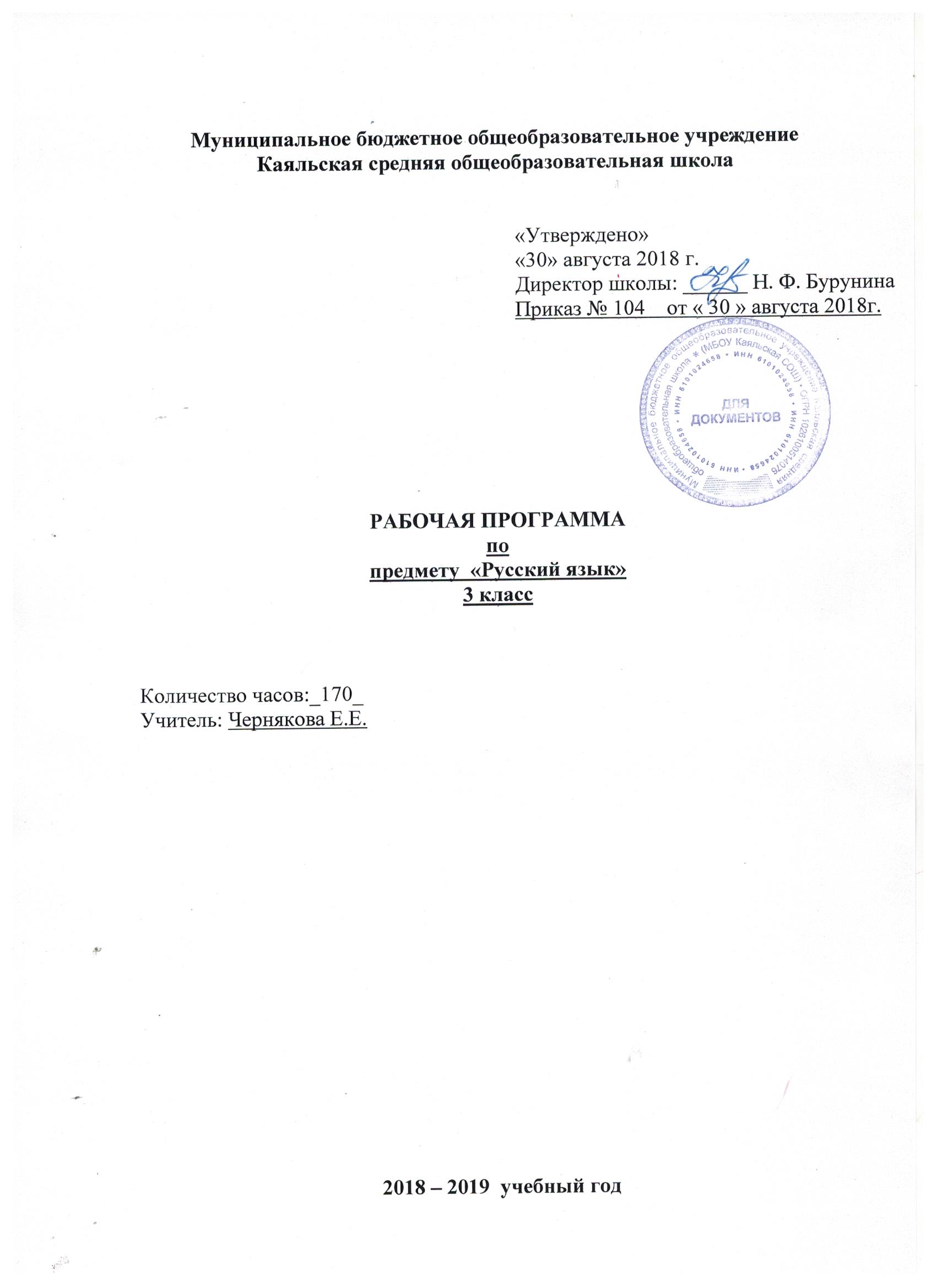 Пояснительная запискаРабочая программа курса «Русский язык» разработана на основе авторской программы Канакина В.П., Горецкий В.Г. «Русский язык. 1-4 классы», являющейся составной частью системы учебников «Школа России».	Преподавание предмета в 2018 – 2019 учебном году ведётся в соответствии со следующими нормативными и распорядительными документами:Федеральный закон от 29.12.2012 №273-ФЗ «Об образовании в Российской Федерации»Устав Муниципального бюджетного общеобразовательного учреждения Каяльской средней общеобразовательной школы.Образовательной программы начального общего образования Муниципального бюджетного общеобразовательного учреждения Каяльской средней общеобразовательной школы 2018-2019 уч.г.Положение о рабочей программе учителя МБОУ Каяльской СОШ.Учебный план МБОУ Каяльской СОШ на 2018-2019 учебный год.Календарный учебный график МБОУ Каяльской СОШ на 2018 -2019 учебный год.Целями изучения предмета «Русский язык» в начальной школе являются:• ознакомление учащихся с основными положениями науки о языке и формирование на этой основе знаково-символического восприятия и логического мышления учащихся; • формирование коммуникативной компетенции учащихся: развитие устной и письменной речи, монологической и диалогической речи, а также навыков грамотного, безошибочного письма как показателя общей культуры человека.Программа определяет ряд практических задач, решение которых обеспечит достижение основных целей изучения предмета:• развитие речи, мышления, воображения школьников, умения выбирать средства языка в соответствии с целями, задачами и условиями общения; • формирование у младших школьников первоначальных представлений о системе и структуре русского языка: лексике, фонетике, графике, орфоэпии, морфемике (состав слова), морфологии и синтаксисе;• формирование навыков культуры речи во всех её проявлениях, умений правильно писать и читать, участвовать в диалоге, составлять несложные устные монологические высказывания и письменные тексты;• воспитание позитивного эмоционально-ценностного отношения к русскому языку, чувства сопричастности к сохранению его уникальности и чистоты; пробуждение познавательного интереса к языку, стремления совершенствовать свою речь.Ценностные ориентиры начального образования конкретизируют личностный, социальный и государственный заказ системе образования, выраженный в Требованиях к результатам освоения основной образовательной программы, и отражают следующие целевые установки системы начального общего образования:·формирование основ гражданской идентичности личности на базе:— чувства сопричастности и гордости за свою Родину, народ и историю, осознания ответственности человека за благосостояние общества;— восприятия мира как единого и целостного при разнообразии культур, национальностей, религий; уважения истории и культуры каждого народа;·формирование психологических условий развития общения, сотрудничества на основе:— доброжелательности, доверия и внимания к людям, готовности к сотрудничеству и дружбе, оказанию помощи тем, кто в ней нуждается;— уважения к окружающим — умения слушать и слышать партнёра, признавать право каждого на собственное мнение и принимать решения с учётом позиций всех участников;·развитие ценностно-смысловой сферы личности на основе общечеловеческих принципов нравственности и гуманизма:– принятия и уважения ценностей семьи и образовательного учреждения, коллектива и общества и стремления следовать им;– ориентации в нравственном содержании и смысле как собственных поступков, так и поступков окружающих людей, развития этических чувств (стыда, вины, совести) как регуляторов морального поведения;– формирования эстетических чувств и чувства прекрасного через знакомство с национальной, отечественной и мировой художественной культурой;·развитие умения учиться как первого шага к самообразованию и самовоспитанию, а именно:– развитие широких познавательных интересов, инициативы и любознательности, мотивов познания и творчества;– формирование умения учиться и способности к организации своей деятельности (планированию, контролю, оценке);·развитие самостоятельности, инициативы и ответственности личности как условия её самоактуализации:– формирование самоуважения и эмоционально-положительного отношения к себе, готовности открыто выражать и отстаивать свою позицию, критичности к своим поступкам и умения адекватно их оценивать;– развитие готовности к самостоятельным поступкам и действиям, ответственности за их результаты;– формирование целеустремлённости и настойчивости в достижении целей, готовности к преодолению трудностей и жизненного оптимизма;– формирование умения противостоять действиям и влияниям, представляющим угрозу жизни, здоровью, безопасности личности и общества, в пределах своих возможностей, в частности проявлять избирательность к информации, уважать частную жизнь и результаты труда других людей.Реализация ценностных ориентиров общего образования в единстве процессов обучения и воспитания, познавательного и личностного развития обучающихся на основе формирования общих учебных умений, обобщённых способов действия обеспечивает высокую эффективность решения жизненных задач и возможность саморазвития обучающихся.Форма организации   образовательного   процесса:  классно -  урочная  система.Технологии,  используемые  в  обучении: технологии  развивающего  обучения, обучения в сотрудничестве, проблемого обучения,  технологии   индивидуальной проектной деятельности, критического мышления, здоровьесбережения, личностно ориентированного  обучения,  информационные  технологии,   проблемно – диалогического обучения  и  т,д         Основными   формами  и  видами  контроля  знаний,  умений  и  навыков являются:  входной  контроль, текущий  -  в  форме устного  фронтального  опроса,  контрольных,  словарных диктантов, предупредительных, объяснительных, выборочных,  графических, творческих,  свободных  проверочных работ  в  конце  каждого раздела,    диктантов  с  грамматическими  заданиями,  тестов,  проверочных  работ;   итоговый  -  контрольный  диктант,  словарный  диктант,  комплексный  анализ  текста.Место курса «Русский язык» в учебном плане.    В соответствии с Образовательной программой школы на изучение предмета «Русский язык» в 3 классе отводится  170 часов в год при 5 часах в неделю (34 учебные недели).   Тематическое планирование по русскому языку в 3 классе рассчитано на 164 часов с учетом того, что 4 часа в году выпадает на  праздничные дни: 8 марта, 1 мая, 9, 10 мая.                         2. Планируемые результаты  изучения учебного предметаПрограмма обеспечивает достижение выпускниками начальной школы определенных личностных, метапредметных и предметных результатов.Личностные результаты1. Формирование чувства гордости за свою Родину, российский народ и историю России; осознание своей этнической и национальной принадлежности, формирование ценностей многонационального российского общества; становление гуманистических и демократических ценностных ориентаций.2. Формирование целостного, социально ориентированного взгляда на мир в его органичном единстве и разнообразии природы, народов, культур и религий.3. Формирование уважительного отношения к иному мнению, истории и культуре других народов.4. Овладение начальными навыками адаптации в динамично изменяющемся и развивающемся мире.5. Принятие и освоение социальной роли обучающегося, развитие мотивов учебной деятельности и формирование личностного смысла учения.6. Развитие самостоятельности и личной ответственности за свои поступки, в том числе в информационной деятельности, на основе представлений о нравственных нормах, социальной справедливости и свободе.7. Формирование эстетических потребностей, ценностей и чувств.8. Развитие этических чувств, доброжелательности и эмоционально-нравственной отзывчивости, понимания и сопереживания чувствам других людей.9. Развитие навыков сотрудничества со взрослыми и сверстниками в различных социальных ситуациях, умения не создавать конфликтов и находить выходы из спорных ситуаций.10. Формирование установки на безопасный, здоровый образ жизни, мотивации к творческому труду, к работе на результат, бережному отношению к материальным и духовным ценностям.Метапредметными результатами изучения курса «Русский язык» является формирование универсальных учебных действий (УУД).Регулятивные УУД:– определять и формулировать цель деятельности на уроке с помощью учителя;– проговаривать последовательность действий на уроке;– учиться высказывать своё предположение (версию) на основе работы с материалом учебника;– учиться работать по предложенному учителем плануСредством формирования регулятивных УУД служит проблемно-диалогическая технология.Познавательные УУД:– ориентироваться в учебнике (на развороте, в оглавлении, в условных обозначениях); в словаре;– находить ответы на вопросы в тексте, иллюстрациях;– делать выводы в результате совместной работы класса и учителя;– преобразовывать информацию из одной формы в другую: подробно пересказывать небольшие тексты.Средством формирования познавательных УУД служат текстыучебника и его методический аппарат, обеспечивающие формирование функциональной грамотности (первичных навыков работы с информацией).Коммуникативные УУДСредством формирования коммуникативных УУД служат проблемно-диалогическая технология и организация работы в парах и малых группах1. Овладение способностью принимать и сохранять цели и задачи учебной деятельности, поиска средств её осуществления.2. Формирование умения планировать, контролировать и оценивать учебные действия в соответствии с поставленной задачей и условиями её реализации, определять наиболее эффективные способы достижения результата.3. Использование знаково-символических средств представления информации.4. Активное использование речевых средств и средств для решения коммуникативных и познавательных задач.5. Использование различных способов поиска (в справочных источниках), сбора, обработки, анализа, организации, передачи и интерпретации информации.6. Овладение навыками смыслового чтения текстов различных стилей и жанров в соответствии с целями и задачами: осознанно строить речевое высказывание в соответствии с задачами коммуникации и составлять тексты в устной и письменной формах.7. Овладение логическими действиями сравнения, анализа, синтеза, обобщения, классификации по родовидовым признакам, установления аналогий и причинно-следственных связей, построения рассуждений, отнесения к известным понятиям.8. Готовность слушать собеседника и вести диалог, признавать возможность существования различных точек зрения и права каждого иметь свою, излагать своё мнение и аргументировать свою точку зрения и оценки событий.9. Определение общей цели и путей её достижения; умение договариваться о распределении функций и ролей в совместной деятельности; осуществлять взаимный контроль в совместной деятельности, адекватно оценивать собственное поведение и поведение окружающих.10. Готовность конструктивно разрешать конфликты посредством учёта интересов сторон и сотрудничества.11. Овладение начальными сведениями о сущности и особенностях объектов, процессов и явлений действительности в соответствии с содержанием учебного предмета «Русский язык».12. Овладение базовыми предметными и межпредметными понятиями, отражающими существенные связи и отношения между объектами и процессами.13. Умение работать в материальной и информационной среде начального общего образования (в том числе с учебными моделями) в соответствии с содержанием учебного предмета «Русский язык».Предметные результаты1. Формирование первоначальных представлений о единстве и многообразии языкового и культурного пространства России, о языке как основе национального самосознания.2. Понимание обучающимися того, что язык представляет собой явление национальной культуры и основное средство человеческого общения; осознание значения русского языка как государственного языка Российской Федерации, языка межнационального общения.3. Сформированность позитивного отношения к правильной устной и письменной речи как показателям общей культуры и гражданской позиции человека.4. Овладение первоначальными представлениями о нормах русского языка (орфоэпических, лексических, грамматических, орфографических, пунктуационных) и правилах речевого этикета. 5. Формирование умения ориентироваться в целях, задачах, средствах и условиях общения, выбирать адекватные языковые средства для успешного решения коммуникативных задач при составлении несложных монологических высказываний и письменных текстов.6. Осознание безошибочного письма как одного из проявлений собственного уровня культуры, применение орфографических правил и правил постановки знаков препинания при записи собственных и предложенных текстов. Владение умением проверять написанное.7. Овладение учебными действиями с языковыми единицами и формирование умения использовать знания для решения познавательных, практических и коммуникативных задач.8. Освоение первоначальных научных представлений о системе и структуре русского языка: фонетике и графике, лексике, словообразовании (морфемике), морфологии и синтаксисе; об основных единицах языка, их признаках и особенностях употребления в речи;9. Формирование умений опознавать и анализировать основные единицы языка, грамматические категории языка, употреблять языковые единицы адекватно ситуации речевого общения.В результате прохождения программного материала обучающиеся научатся:предложения по цели высказывания и интонации (повествовательные, вопросительные, побудительные и восклицательные);главные члены предложения (подлежащее и сказуемое), второстепенные члены предложения;однородные члены предложения;состав слова (корень, приставку, суффикс, окончание);правописание парных согласных в корне;правописание непроизносимых согласных;правописание слов с двойными согласными;изменение имён существительных по падежам (названия падежей и падежные вопросы), начальную форму имён существительных, три склонения имён существительных, падежные окончания;правописание имён существительных мужского и женского рода с шипящими на конце (рожь, вещь, сторож, плащ);имя числительное; правописание количественных числительных.               Обучающиеся получат возможность научиться:- распознавать виды предложений по цели высказывания и интонации;-  ставить в конце предложения нужные знаки препинания;-  устанавливать связь слов в предложении;-  распознавать предложения с однородными членами;-  выделять главные и второстепенные члены предложения (без деления на виды);-  производить разбор предложения по членам предложения и частям речи (производить разбор слова как части речи в пределах изучаемого материала);-  производить разбор слова по составу;-  обозначать парные согласные в корне;-  писать слова с непроизносимыми согласными;-  писать слова с двойными согласными;-  изменять имена существительные по падежам;-  склонять существительные, писать падежные окончания существительных в форме единственного и множественного числа;-  писать имена существительные мужского и женского рода с шипящими на конце;-  писать диктанты различных видов (слуховые, зрительные, зрительно-слуховые, выборочные и т.п.);-  использовать интонацию, темп высказывания, голос, мимику, жесты в соответствии с конкретной ситуацией общения;-  пользоваться словарями и справочной литературой.Особенности организации контроля по русскому языкуКонтроль за уровнем достижений учащихся по русскому языку проводится в форме письменных работ: диктантов, грамматических заданий, контрольных списываний, изложений, тестовых заданий.Диктант служит средством проверки орфографических и пунктуационных умений и навыков.Тексты диктантов подбираются средней трудности с расчетом на возможность их выполнения всеми детьми. Каждый текст включает достаточное количество изученных орфограмм (примерно 60% от общего числа всех слов диктанта). Текст не должен иметь слова на не изученные к данному моменту правила или такие слова заранее выписываются на доске. Нецелесообразно включать в диктанты и слова, правописание которых находится на стадии изучения.В качестве диктанта предлагаются связные тексты – либо авторские, адаптированные к возможностям детей, либо составленные учителем. Тематика текста должна быть близкой и интересной детям: о природе, дружбе, жизни детей, родной стране, путешествиях и т.п. Предложения должны быть просты по структуре, различны по цели высказывания и состоять из 2 – 8 слов с включением синтаксических категорий, которые изучаются в начальной школе (однородные члены предложения).Грамматический разбор есть средство проверки степени понимания учащимися изучаемых грамматических явлений, умения производить простейший языковой анализ слов и предложений.Для проверки выполнения грамматических разборов используются контрольные работы, в содержание которых вводится не более 2 видов грамматического разбора.Хорошо успевающим учащимся целесообразно предложить дополнительное задание повышенной трудности, требующее языкового развития, смекалки и эрудиции.Контрольное списывание, как и диктант, – способ проверки усвоенных орфографических и пунктуационных правил, сформированности умений и навыков. Здесь также проверяется умение списывать с печатного текста, обнаруживать орфограммы, находить границы предложения, устанавливать части текста, выписывать ту или иную часть текста.Для контрольных списываний предлагаются связные тексты с пропущенными знаками препинания.Изложение (обучающее) проверяет, как идет формирование навыка письменной речи; умения понимать и передавать основное содержание текста без пропусков существенных моментов; умение организовать письменный пересказ, соблюдая правила родного языка.Для изложений предлагаются тексты повествовательного характера с четкой сюжетной линией. Постепенно можно использовать тексты с несложными описаниями – пейзажа, портрета и т.п.Тестовые задания – динамичная форма проверки, направленная на установление уровня сформированности умения использовать свои знания в нестандартных учебных ситуациях.Классификация ошибок и недочетов, влияющих на снижение оценкиОшибки:нарушение правил написания слов, включая грубые случаи пропуска, перестановки, замены и вставки лишних букв в словах;неправильное написание слов, не регулируемых правилами, круг которых очерчен программой каждого класса (слова с непроверяемыми написаниями);отсутствие изученных знаков препинания в тексте {в конце предложения и заглавной буквы в начале предложения);наличие ошибок на изученные правила по орфографии;существенные отступления от авторского текста при  написании изложения, искажающие смысл произведения;отсутствие  главной  части  изложения, пропуск важных событий, отраженных в авторском тексте;употребление слов в несвойственном им значении (в изложении).Недочеты:отсутствие знаков препинания в конце предложения, если следующее предложение написано с большой буквы; отсутствие «красной» строки;неправильное написание одного слова(при наличии в работе нескольких таких слов)на одно и то же правило;незначительные нарушения логики событий авторского текста при написании изложения.При оценке контрольной работы учитывается в первую очередь правильность ее выполнения. Исправления, которые сделал учащийся, не влияют на оценку (за исключением такого вида работ, как контрольное списывание). Учитывается только последнее написание. Оформление работы также не должно влиять на оценку, ибо в таком случае проверяющий может быть недостаточно объективным. При оценивании работы учитель принимает во внимание каллиграфический навык.При оценивании работы принимается во внимание не только количество, но и характер ошибок. Например, ошибка на невнимание в меньшей мере влияет на оценку, чем ошибки на изученные орфограммы.При оценке изложения необходимо обратить внимание на полноту передачи основного содержания текста, на наличие пропусков существенных моментов в тексте, на искажения при передаче авторского замысла, на отсутствие главной части повествования.Характеристика цифровой оценки (отметки)«5» («отлично») – уровень выполнения требований значительно выше удовлетворительного: отсутствие ошибок как по текущему, так и по предыдущему учебному материалу; не более одного недочета; логичность и полнота изложения.«4» («хорошо») – уровень выполнения требований выше удовлетворительного: использование дополнительного материала, полнота и логичность раскрытия вопроса; самостоятельность суждений, отражение своего отношения к предмету обсуждения. Наличие 2 – 3 ошибок или 4 – 6 недочетов по текущему учебному материалу; не более 2 ошибок или 4 недочетов по пройденному материалу; незначительные нарушения логики изложения материала; использование нерациональных приемов решения учебной задачи; отдельные неточности в изложении материала.«3» («удовлетворительно») – достаточный минимальный уровень выполнения требований, предъявляемых к конкретной работе; не более 4 – 6 ошибок или 10 недочетов по текущему учебному материалу; не более 3 – 5 ошибок ли не более 8 недочетов по пройденному учебному материалу; отдельные нарушения логики изложения материала; неполнота раскрытия вопроса.«2» («плохо») – уровень выполнения требований ниже удовлетворительного: наличие более 6 ошибок или 10 недочетов по текущему материалу; более 5 ошибок или более 8 недочетов по пройденному материалу; нарушение логики; неполнота, нераскрытость обсуждаемого вопроса, отсутствие аргументации либо ошибочность ее основных положений.Характеристика словесной оценки (оценочное суждение)Словесная оценка есть краткая характеристика результатов учебного труда школьников. Эта форма оценочного суждения позволяет раскрыть перед учеником динамику результатов его учебной деятельности, проанализировать его возможности и прилежание. Особенностью словесной оценки являются ее содержательность, анализ работы школьника, четкая фиксация успешных результатов и раскрытие причин неудач. Причем эти причины не должны касаться личностных характеристик учащегося.Оценочное суждение сопровождает любую отметку в качестве заключения по существу работы, раскрывающего как положительные, так и отрицательные ее стороны, а также пути устранения.Виды и форма контроля,   критерии оценивания.Диктант.«5» – ставится, если нет ошибок и исправлений; работа написана аккуратно в соответствии с требованиями каллиграфии (в 3 классе возможно одно исправление графического характера).«4» – ставится, если не более двух орфографических ошибок; работа выполнена чисто, но есть небольшие отклонения от каллиграфических норм.«3» – ставится, если допущено 3 – 5 ошибок, работа написана небрежно.«2» – ставится, если допущено более 5 орфографических ошибок, работа написана неряшливо.             Ошибкой в диктанте следует считать:нарушение правил орфографии при написании слов;пропуск и искажение букв в словах;замену слов;отсутствие знаков препинания в пределах программы данного класса;неправильное написание слов, которые не проверяются правилом (списки таких слов даны в программе каждого класса).             За ошибку не считаются:ошибки на те разделы орфографии и пунктуации, которые ни в данном классе, ни в предшествующих классах не изучались;единичный пропуск точки в конце предложения, если первое слово следующего предложения написано с заглавной буквы;единичный случай замены одного слова без искажения смысла.            За одну ошибку в диктанте считаются:два исправления;две пунктуационные ошибки;повторение ошибок в одном и том же слове, например, в слове «ножи» дважды написано в конце «ы». Если же подобная ошибка встречается в другом слове, она считается за ошибку.             Негрубыми ошибками считаются следующие:повторение одной и той же буквы в слове;недописанное слово;перенос слова, одна часть которого написана на одной строке, а вторая опущена;дважды записанное одно и то же слово в предложении.Грамматическое задание.«5» – ставится за безошибочное выполнение всех заданий, когда ученик обнаруживает осознанное усвоение определений, правил и умение самостоятельно применять знания при выполнении работы;«4» - ставится, если ученик обнаруживает осознанное усвоение правил, умеет применять свои знания в ходе разбора слов и предложений и правильно выполнил не менее 3/4 заданий;«3» – ставится, если ученик обнаруживает усвоение определённой части из изученного материала, в работе правильно выполнил не менее 1/2 заданий;«2» – ставится, если ученик обнаруживает плохое знание учебного материала, не справляется с большинством грамматических заданий; Списывание текста.«5» - ставится за безошибочное аккуратное выполнение работы;«4» – ставится, если в работе 1 – 2 орфографические ошибки и 1 исправление (1 кл.); 1 ошибка и1 исправление (2 и 3 кл.);«3» – ставится, если в работе допущены 3 орфографические ошибки и 1 исправление (1 кл.);2 ошибки и 1 исправление (2 и 3 кл.);«2» – ставится, если в работе допущены 4 орфографические ошибки (1 кл.); 3 ошибки (2 и 3 кл.);		 Контрольный диктант.Объём соответствует количеству слов по нормам чтения (за 1 минуту).Негрубые ошибки: исключения из правил; повторение одной и той же буквы (букварь);перенос слов; единичный пропуск буквы на конце слова;.Однотипные ошибки: первые три однотипные ошибки = 1 ошибке, но каждая следующая подобная считается за отдельную ошибку.При трёх поправках оценка снижается на 1 балл.Оценки за контрольный диктант.«5» – не ставится при трёх исправлениях, но при одной негрубой ошибке можно ставить;«4» – 2 орфограф. и 2 пунктуац. ошибки или 1 орфограф. и 3 пунктуац.;«3» – 3 – 4 орфограф. и 4 пунктуац. ошибки, а также при 5 орфограф. ошибках;«2» - более 5 – 8 орфограф. ошибок;Оценки за грамматические задания.«5» – всё верно;«4» – не менее 3/4 верно;«3» – не менее 1/2 верно;«2» – не выполнено больше половины общего объёма заданий;Контрольное списывание.«5» – нет ошибок;«4» –1 ошибка или 1 исправление  «3» –2 ошибки и 1 исправление  «2» –3 ошибки  Объем диктанта: 3-й класс - 1 - 2 четверг - 45 - 53 слова, 3 - 4 четверть - 53 - 73 слова. Тест«5» - верно выполнено более 3/4 заданий.«4» - верно выполнено 3/4 заданий. «3» - верно выполнено 1/2 заданий. «2» - верно выполнено менее 1/2 заданий.Изложение«5» – правильно и последовательно воспроизведен авторский текст, нет речевых и орфографических ошибок, допущено 1 – 2 исправления.«4» – незначительно нарушена последовательность изложения   мыслей,   имеются  единичные  (1 – 2) фактические и речевые неточности, 1 – 2 орфографические ошибки, 1 – 2 исправления.«3» – имеются некоторые отступления от авторского текста, допущены отдельные нарушения в последовательности изложения мыслей, в построении двух-трех предложений, беден словарь, 3 – 6 орфографических ошибки и 1 – 2 исправления.«2» – имеются значительные отступления от авторского текста, пропуск важных эпизодов, главной части, основной мысли и др., нарушена последовательность изложения мыслей, отсутствует связь между   частями,    отдельными    предложениями, крайне однообразен словарь, 7 – 8 орфографических ошибок, 3 – 5 исправлений.Сочинение«5» – логически последовательно раскрыта тема, нет речевых и орфографических ошибок, допущено 1—2 исправления.«4» – незначительно нарушена последовательность изложения  мыслей,   имеются  единичные  (1 – 2) фактические и речевые неточности, 1 – 2 орфографические ошибки, 1 – 2 исправления.«3» – имеются некоторые отступления от темы, допущены отдельные нарушения в последовательности изложения мыслей, в построении 2 – 3 предложений, беден словарь,  3 – 6 орфографических ошибки и 1 – 2 исправления.«2» – имеются значительные отступления от темы, пропуск важных эпизодов, главной части, основной мысли и др., нарушена последовательность изложения мыслей, отсутствует связь между частями, отдельными предложениями, крайне однообразен словарь, 7 – 8 орфографических ошибок, 3 – 5 исправлений.Примечание:Учитывая, что вид работ в начальной школе носит обучающий характер, неудовлетворительные оценки выставляются только за «контрольные» изложения и сочинения.3. Содержание  учебного предмета,  курсаФонетика и орфоэпия. Различение гласных и согласных звуков. Нахождение в слове ударных и безударных гласных звуков. Различение мягких и твёрдых согласных звуков, определение парных и непарных по твёрдости-мягкости согласных звуков. Различение звонких и глухих согласных звуков, определение парных и непарных по звонкости-глухости согласных звуков. Определение качественной характеристики звука: гласный — согласный; гласный ударный — безударный; согласный твёрдый — мягкий, парный — непарный; согласный звонкий — глухой, парный — непарный. Деление слов на слоги. Слогообразующая роль гласных звуков. Словесное ударение и логическое (смысловое) ударение в предложениях. Словообразующая функция ударения. Ударение, произношение звуков и сочетаний звуков в соответствии с нормами современного русского литературного языка. Фонетический анализ слова.Графика. Различение звуков и букв. Обозначение на письме твёрдости и мягкости согласных звуков. Использование на письме разделительных ь и ъ.Установление соотношения звукового и буквенного состава слов типа стол, конь; в словах с йотированными гласными е, ё, ю, я; в словах с непроизносимыми согласными.Использование небуквенных графических средств: пробела между словами, знака переноса, красной строки (абзаца), пунктуационных знаков (в пределах изученного).Знание алфавита: правильное называние букв, их последовательность. Использование алфавита при работе со словарями, справочниками, каталогами.Лексика. Понимание слова как единства звучания и значения. Выявление слов, значение которых требует уточнения. Определение значения слова по тексту или уточнение значения с помощью толкового словаря. Представление об однозначных и многозначных словах, о прямом и переносном значении слова, о синонимах, антонимах, омонимах, фразеологизмах. Наблюдение за их использованием в тексте. Работа с разными словарями.Состав слова (морфемика). Овладение понятием «родственные (одно-коренные) слова». Различение однокоренных слов и различных форм одного и того же слова. Различение однокоренных слов и синонимов, однокоренных слов и слов с омонимичными корнями.Имя существительное. Значение и употребление в речи. Различение имён существительных одушевлённых и неодушевлённых по вопросам кто? и что? Единственное и множественное число существительных. Различение имён существительных мужского, женского и среднего рода. Изменение существительных по числам. Начальная форма имени существительного. Изменение существительных по падежам. Определение падежа, в котором употреблено имя существительное.Имя прилагательное. Значение и употребление в речи. Единственное и множественное число прилагательных. Изменение прилагательных по родам, числам и падежам, кроме прилагательных на -ий, -ья, -ов, -ин. Зависимость формы имени прилагательного от формы имени существительного. Начальная форма имени прилагательного. Словообразование имён прилагательных. Морфологический разбор имён прилагательных.Глагол. Значение и употребление в речи. Единственное и множественное число  глаголов. Различение глаголов, отвечающих на вопросы что сделать? и что делать? Изменение глаголов по временам: настоящее, прошедшее, будущее время. Изменение глаголов по лицам и числам в настоящем и будущем времени (спряжение).Предлог. Знакомство с наиболее употребительными предлогами.Местоимение. Общее представление о местоимении.Простое предложение. Нахождение главных членов предложения: подлежащее и сказуемое. Различение главных и второстепенных членов предложения. Установление связи (при помощи смысловых вопросов) между словами в словосочетании и предложении. Предложения распространенные и нераспространённые. Синтаксический анализ простого предложения с двумя главными членами.Орфография и пунктуация. Формирование орфографической зоркости, использование разных способов проверки орфограмм в зависимости от места орфограммы в слове. Использование орфографического словаря.Применение правил правописания и пунктуации:сочетания жи—ши, ча—ща, чу—щу в положении под ударением;сочетания чк—чн, чт, нч, щн и др.;перенос слов;прописная буква в начале предложения, в именах собственных;проверяемые безударные гласные в корне слова;парные звонкие и глухие согласные в корне слова;непроизносимые согласные;непроверяемые гласные и согласные в корне слова (на ограниченном перечне слов); непроверяемые буквы-орфограммы гласных и согласных звуков в корне слова ©   гласные и согласные в неизменяемых на письме приставках;разделительные ъ и ь;Развитие речи. Осознание ситуации общения: с какой целью, с кем и где происходит общение?Практическое овладение диалогической формой речи. Выражение собственного мнения, его аргументация с учётом ситуации общения. Овладение умениями ведения разговора (начать, поддержать, закончить разговор, привлечь внимание и т. п.). Овладение нормами речевого этикета в ситуациях учебного и бытового общения (приветствие, прощание, извинение, благодарность, обращение с просьбой), в том числе при обращении с помощью средств ИКТ.Практическое овладение монологической формой речи. Умение строить устное монологическое высказывание на определённую тему с использованием разных типов речи (описание, повествование, рассуждение).Текст. Признаки текста. Смысловое единство предложений в тексте. Заглавие текста.Последовательность предложений в тексте.Последовательность частей текста (абзацев).Комплексная работа над структурой текста: озаглавливание, корректирование порядка предложений и частей текста (абзацев).План текста. Составление планов к заданным текстам. Создание собственных текстов по предложенным и самостоятельно составленным планам.Знакомство с основными видами изложений и сочинений (без заучивания учащимися определений): изложение подробное и выборочное, изложение с элементами сочинения; сочинение-повествование, сочинение-описание, сочинение-рассуждение.4. Календарно – тематическое   планированиеЯзык и речь (2 ч)Наша речь и наш язык.Текст. Предложение. Словосочетание (14 ч)Текст (повторение и углубление представлений). Предложение (повторение и углубление представлений о предложении и диалоге). Виды предложений по цели высказывания и интонации. Предложения с обращением (общее представление). Состав предложения. Простое и сложное предложения. Словосочетания.Слово в языке и речи (20 ч)Лексическое значение слова. Омонимы. Слово и словосочетание. Фразеологизмы. Части речи. Обобщение и углубление представлений об изученных частях речи (имени существительном, имени прилагательном, глаголе, местоимении, предлоге) и их признаках. Имя числительное (общее представление). Однокоренные слова. Слово и слог. Звуки и буквы (обобщение и углубление представлений).Состав слова (16 ч)Корень слова. Формы слова. Окончание. Приставка. Суффикс. Основа слова. Обобщение знаний о составе слова.Правописание частей слова (29)Правописание слов с безударными гласными в корне. Правописание слов с парными по глухости-звонкости согласными на конце слов и перед согласным в корне. Правописание слов с удвоенными согласными. Правописание суффиксов и приставок. Правописание приставок и предлогов. Правописание слов с разделительным  твердым знаком (ъ).Части речи (76 ч)Части речи (1ч)Повторение и углубление представлений о частях речи.Имя существительное (30 ч)Повторение и углубление представлений. Число имен существительных. Падеж имен существительных.Имя прилагательное (19 ч)Повторение и углубление представлений об имени прилагательном. Текст-описание. Формы имен прилагательных. Род имен прилагательных. Число имен прилагательных. Падеж имен прилагательных.Местоимение (5 ч)Лицо, число, род личных местоимений.Глагол (21 ч)Повторение и углубление представлений о глаголе. Формы глагола. Число глаголов. Времена глагола. Род глаголов в прошедшем времени. Правописание частицы НЕ с глаголами.Повторение (13 ч)№п\пДатаДатаТема урокаПланируемые результатыПланируемые результатыПланируемые результаты№п\ппланфактТема урокаПредметныеМетапредметныеЛичностные103.09Наша речь. Виды речи.Научиться делать выводы о значении речи в жизни человека, определять тему и главную мысль текста, соотносить тексты и заголовкиКоммуникативные: договариваться, приходить к общему решению. Регулятивные: определять цель учебной соответствии с поставленной задачей.Познавательные: осознанно и произвольно строить речевое высказывание в устной формеВоспитание уважения к Отечеству, прошлому и настоящему России; знание истории, языка, культуры своего народа, своего края204.09Наш язык.Научиться анализировать речь людей, наблюдать за особенностями собственной речи и оценивать ее на предмет вежливости и доброжелательности по отношению к собеседнику, грамотности и выразительностиКоммуникативные: доносить свою позицию до других, владея приемами монологической и диалогической речи.Регулятивные:  учитывать выделенные учителем ориентиры действия в новом учебном материале в сотрудничестве с учителем. Формирование осознанного, уважительного и доброжелательного отношения к другому человеку, его мнению305.09Текст,  как единица  и речиНаучиться определять текст по его признакам, перечислять и различать в тексте его части, различать тему и главную мысль текста, подбирать заголовокКоммуникативные: выби рать слова для успешного решения коммуникативной задачи.Регулятивные: планировать свои действия в соответствии с поставленной задачей, оце нивать правильность выпол нения действий на уровне адекватной оценки. Познавательные: устанавли вать причинно-следственные связи в изучаемом круге явле ний, строить сообщения в уст ной и письменной формеФормирование основ экологической культуры, соответствующей современному уровню экологического мышления406.09Текст. Типы текстов.Осваивать базовые предметные понятия: текст- повествование, текст-описание, текст-рассуждение. Научиться различать текстыКоммуникативные: представлять конкретное содержание и сообщать его в устной и письменной форме. Регулятивные: учитывать установленные правила в планировании и контроле способа решения.Познавательные:  составлять тексты различных жанров, соблюдая нормы пост роения текста.Формирование устойчивой положительной мотивации к учебной деятельности, развитие широких познавательных интересов творчества5 07.09ПредложениеНаучиться упот реблять в речи разные по цели высказывания предложения; раз личать текст и предложение,  предложение,словосочетание, сло во; находить глав ные члены пред ложения;  Коммуникативные: аргументированно отвечать, доказывать свое мнение. Регулятивные: принимать и сохранять учебную задачу, планировать свои действия в соответствии с поставленной задачей. Познавательные: осуществлять синтез как составление целого из частейОсвоение национальных ценностей, традиций, культуры610.09Виды предложений по цели высказывания.Научиться ставить логическое ударение в предложении, обозначать на письме интонацию; определять значение предложений, раз личных по цели высказывания;     составлять рассказ по репродукции картины и опорным словамКоммуникативные: вступать в диалог, участвовать в коллективном обсуждении проблем.Регулятивные: принимать и сохранять учебную задачу, планировать свои действия в соответствии с поставленной задачей. Познавательные: осуществлять анализ объектов с выделением существенных и несущественных признаковФормирование положительной мотивации к изучению нового материала711.09Виды предложений по интонацииНаучиться исправлять ошибки.  Научиться ставить логическое ударение в предложении, обозначать на письме интонацию; определять значение предложений.Коммуникативные: научиться договариваться и приходить к общему решению в совместной деятельности. Регулятивные: принимать и сохранять учебную задачу. Познавательные: строить сообщения в устной и письменной форме, анализировать условия и требования заданийФормирование положитель ной мотивации к изучению нового материала812.09Предложения с обращениемОсваивать базовое предметное понятие «обращение». Научиться находить слова, называющие того, к кому обращена речь. Уметь выделять обращение в начале, в середине и в конце предложенийАдекватно использовать речевые средства для решения коммуникативных задач, строить монологическое высказывание.Формирование эстетических чувств и чувства прекрасного в процессе ознакомления с художественной культурой913.09Входной диктант с грамматическим заданием.  Применять прави ла правописания и теоретический материал, соблю дать изученные нормы орфографии и пунктуации, оценивать свои достижения при выполнении заданийКоммуникативные: регулировать собственную деятельность посредством письменной речи.Регулятивные: развивать способность к мобилизации сил и энергии, умение оценивать достигнутый результат.Познавательные: выбирать наиболее эффективные способы решения задачиФормирование навыков самоанализа и самоконтроля1014.09Главные и второстепенные члены предложения.Научиться различать распространенное и нераспространенное предложения, вьщелять грамматические основы в предложениях, устанавливать связь слов в предложенииАдекватно использовать речевые средства для решения коммуника тивных задач, строить моноло гическое высказывание.Формирование навыков аналитической деятельности1117.09Главные и второстепенные члены предложения.Выделять грамматические основы в предложениях. Выполнять разбор предложения по членам. Устанавливать связь слов в предложении. Восстанавливать деформированный текстВладеть монологической и диалогической формами речи в соответствии с грамматическими и синтаксическими нормами русского языка.Формирование эстетических чувств и чувства прекрасного в процессе ознакомления с родным языком1218.09Простое и сложное предложениеОпределять коли чество граммати ческих основ в предложениях. Различать прос тые и сложные предложения, объ яснять постанов ку знаков препинания внутри сложного предло женияВступать в диалог, участвовать в коллективном обсуждении проблем.Формирование положительной мотивации к изучению нового материала1319.09Простое и сложное предложениеОпределять коли чество граммати ческих основ в предложениях. Различать прос тые и сложные предложения, объяснять поста новку знаков препинания внутри сложного предложенияКоммуникативные: аргу ментированно отвечать, доказывать свое мнение. Регулятивные: принимать и сохранять учебную задачу, учитывать выделенные орие нтиры действия в учебном материале. Познавательные: осущест  влять анализ объектов, выполнять знаковосимво лические действия, включая моделированиеОсвоение национальных ценностей, традиций, культуры1420.09СловосочетаниеНаучиться разли чать словосоче тание и предложение, выделять в предложении словосочетания, устанавливать связь между сло вами в словосоче тании (при помо щи смысловых вопросов), выпол нять разбор пред ложения по членамКоммуникативные: исполь зовать речь для регуляции своего действия. Регулятивные: принимать и сохранять учебную задачу. Познавательные:  осуще ствлять анализ объектов, выполнять знаковосимволи ческие действия, включая моделированиеФормирование познаватель ного интереса к изучению ново го материала, способам обобщения и систематизации знаний1521.09Контрольный диктант по теме «Текст. Предложе ние. Словосо четание».Применять прави ла правописания и теоретический материал, соблю дать изученные нормы орфогра фии и пунктуа ции, оценивать свои достижения при выполнении заданийКоммуникативные: регулировать собственную деятельность посредством письменной речи.Регулятивные: развивать способность к мобилизации сил и энергии, умение оценивать достигнутый результат. Познавательные: выбирать наиболее эффективные способы решения задачиФормирование навыков самоанализа и самоконтроля1624.09Анализ ошибок. Коррекция.   Научиться выяв лять проблемные зоны в примене нии  правописа ния и усвоения теоритического материала.  Уметь выделять обращение в на чале, в середине и в конце предло женийКоммуникативные: научиться договариваться и приходить к общему решению в совместной деятельности. Регулятивные: принимать и сохранять учебную задачу. Познавательные: строить сообщения в устной и письменной форме, анализировать условия и требования  заданийФормирование положительной мотивации к изучению нового материала1725.09Лексическое значение слова. Однознач ные и многозначные слова.Научиться распознавать многозначные слова. Распознавать слова в прямом и переносном значении.Работать со  словарями.Находить в тексте фразеологизмы.Коммуникативные:  использовать речь для регулирования своего действия, брать на себя инициативу в организации  учебного действия Регулятивные: применять установленные правила в планировании способа решения. Познавательные:  осуществлять поиск необходимой информации с использованием учебной литературы.  Формирование положительной мотивации к изучению нового материала1826.09Синонимы и антонимы. Научиться распознавать в речи синонимы и антонимы;   подбирать необходимые слова,   работа со словаремКоммуникативные: уметь обращаться за помощью, задавать вопросы, строить понятные для партнёра высказывания.Регулятивные: применять установленные правила в планировании способа решения.Познавательные: осознанно и произвольно строить свои сообщения, анализировать информацию;Готовность следовать нормам здоровьесбере гающего поведения.1927.09Омонимы.Словарный диктант.Научиться распоз навать омонимы в речи, объяснять их лексическое значение, выяв лять слова, значение которых требует уточне ния. Наблюдать за использованием омонимов в речиКоммуникативные: вступать в диалог, участвовать в коллективном обсуждении проблем.Регулятивные: принимать и сохранять учебную задачу. Познавательные: осу ществлять поиск необходи мой информации с использованием учебной литературыФормирование положительной мотивации к изучению нового материала2028.09Слово и словосочетаниеНаучиться  разли чать  слово и сло восочетание как сложное название предмета, устнав ливать связь меж ду словами в сло восочетании (при помощи смысло вых вопросов), подбирать слово сочетания, близ кие по значению, употреблять в речи глаголы надеть и одетьКоммуникативные: адекватно использовать речевые средства для решения коммуникативных задач. Регулятивные: принимать и сохранять учебную задачу, планировать свои действия в соответствии с поставленной задачей. Познавательные: выбирать наиболее эффективные способы решения задачФормирование устойчивой мотивации к обучению, навыков анализа, творческой инициативности и активности2101.10ФразеологизмыНаучиться находить в тексте и предложении фразеологизмы, объяснять их значение, работать со словарем фразеологизмов. Иметь представление о переносном значении словосочетанийКоммуникативные: вступать в диалог, спрашивать, интересоваться чужим мнением и высказывать свое. Регулятивные: принимать и сохранять учебную задачу, планировать свои действия в соответствии с поставленной задачей. Познавательные: искать и выделять необходимую информацию, применять методы информационного поискаОсознание своей этнической принадлежности, знание истории, языка, культуры своего народа, своего края, основ культурного наследия народов России2202.10Части речи.Научиться наблюдать и анализировать языковые явления с помощью блочной схемы: анализировать схему «Части речи». Научиться распознавать изученные части речи среди других слов и в предложении. Коммуникативные: использовать речь для регуляции своего действия. Регулятивные: принимать и сохранять учебную задачу, планировать свои действия в соответствии с поставленной задачей.                            Познавательные: осуществлять анализ объектов, использовать знаковосимволические действия, включая моделирование.Формирование познавательного интереса к изучению нового материала, обучение способам обобщения и систематизации знаний2303.10Обучающее изложение (Учебник, ч1. С.52, упр.88)Научиться определять текст по его признакам, перечислять и различать в тексте его части, использовать специальную терминологию при их определении, различать тему и главную мысльКоммуникативные: выбирать слова для успешного решения коммуникативной задачи.Регулятивные: планировать свои действия в соответствии с поставленной задачей, оценивать правильность выполнения действий на уровне адекватной оценки.Формирование основ экологической культуры, соответствую щей современному уровню экологического мышления2404.10Работа над ошибками. Имя существительноеНаучиться объяснять значение и употребление имен существительных и местоимений, различать одушевленные и неодушевленные, собственные и нарицательные имена существительные, заменять при необходимости имена существительные местоимениями в тексте.Коммуникативные: владеть монологической и диалогической формами речи в соответствии с грамматическими и синтаксическими нормами русского языка.Регулятивные: принимать и сохранять учебную задач у, учитывать выделенные ориентиры действия в учебном материале. Познавательные: выбирать наиболее эффективные способы решения задач в зависимости от конкретных условий, наблюдать и анализировать языковые явленияФормирование положительного отношения к учению, познаватель ной деятель ности, желания приобретать новые знания, умения, совершенство вать имеющиеся2505.10Имя прилагательное.Научиться распознавать среди других частей речи имя прилагательное, устанавливать связь между именем прилага тельным и   именем     существи тельным, изме нять имена прилагательные по вопросам, объяс нять роль имени прилагательного в речиКоммуникативные: выбирать слова для успешного решения коммуникативной задачи.Регулятивные: принимать и сохранять учебную задачу, планировать свои действия в соответствии с поставленной задачей.Познавательные: наблюдать и анализировать языковые явления, структурировать знанияФормирование эстетических чувств и чувства прекрасного в процессе ознакомления с родным языком2608.10ГлаголНаучиться узнавать изученные части речи среди других слов и в предложении, классифицировать их, приво дить примеры слов изученных частей речи,  Коммуникативные: выбирать слова для успешного решения коммуникативной задачи.Регулятивные: принимать и сохранять учебную задачу, учитывать выделенные ориентиры действия в учебном материале. Познавательные: наблюдать и анализировать языковые явления, проводить сравнение, классификацию по заданным критериям.Формирование навыков анализа, творческой инициативности и активности2709.10Имя числитель ноеНаучиться распознавать среди слов части речи по основным признакам, иметь представление об имени числительном как части речи, приводить примеры слов — имен числительныхКоммуникативные: выбирать слова для успешного решения коммуникативной задачи.Регулятивные: принимать и сохранять учебную задачу, выполнять задания практического характера, оценивать достигнутый результат. Познавательные: наблюдать и анализировать языковые явления, проводить сравнение классификацию по заданным критериямФормирование положительной мотивации к изучению нового материала2810.10Однокоренные словаСловарный диктант.Научиться подбирать однокоренные слова к данному слову и выделять в них корень,  производить анализ, сравнение, обобщение при выделе нии в словах корня, знать правило единообразного написания корней родственных словКоммуникативные: использовать речь для регуляции своего действия. Регулятивные: самостоятельно выделять и формулировать познавательную цель.Познавательные: наблюдать и анализировать языковые явления, проводить сравнение, классификацию по заданным критериямФормирование нравственно-этического оценивания усваиваемого содержания2911.10Звуки и буквы. Гласные звуки.Научиться определять особенности гласных звуков, различать гласные звуки и буквы. Наблюдать за произношением слов. Проводить звуковой анализ словКоммуникативные: адекватно использовать речевые средства для решения коммуникативных задач, строить монологическое высказывание, пользоваться диалогической речью.Регулятивные: самостоятельно выделять и формулировать познавательную цель.Познавательные: осуществлять анализ объектов, выполнять знаковосимволические действия, включая моделированиеФормирование познавательного интереса к исследовательской деятельности3012.10Звуки и буквы. Согласные звуки.Научиться объяснять существенные признаки согласных звуков, различать в словах  шипящие согласные звуки, правильно обоз начать на письме буквосочетания с этими звуками.   Проводить звуковой анализ словКоммуникативные: вступать в диалог, спрашивать, интересоваться чужим мнением и высказывать свое. Регулятивные: самостоятельно выделять и формулировать познавательную цель.Познавательные: наблюдать и анализировать языковые явления, выполнять знаково-символические действия, включая моделированиеОриентация в нравственном содержании и смысле собственных поступков и поступков окружающих людей3115.10Звонкие и глухие согласныеНаучиться определять на слух парный по глухости-звонкости согласный звук на конце слова и в корне перед согласным, соотносить его произношение и написание, использовать алгоритм проверки при написании слов с парным по глухости-звонкости    Коммуникативные: планировать общие способы работы, аргументировать свою точку зрения. Регулятивные: учитывать установленные правила в планировании и контроле способа решения. Познавательные: структурировать знания, работать по алгоритмуФормирование навыков работы по алгоритму3216.10Разделите  льный мягкий знакОсваивать базовое предметное понятие «орфограмма». Научиться определять, когда и где пишется в словах разделительный мягкий знак, соотносить количество звуков и букв в словах с мягким знаком. Наблюдать над произношением слов с разделительным мягким знакомКоммуникативные: объяснять содержание совершаемых действий в форме речевых значений с целью ориентировки.Регулятивные: принимать и сохранять учебную задачу; планировать свои действия в соответствии с поставленной задачей. Познавательные: осуществлять поиск необходимой информации с использованием учебной литературыФормирование ценности безопасного образа жизни; усвоение правил индивидуального и коллективного безопасного поведения в чрезвычайных ситуациях, угрожающих жизни и здоровью людей 3317.10Обучающее  сочинение по  картине В.Поленова «Золотая осень»Научиться определять текст по его признакам, перечислять и различать в тексте его части, использовать специальную терминологию при их определении, различать тему и главную мысль текс та, подбирать за головок к задан ному тексту, излагать текст письменно по вопросному плану.Коммуникативные: выбирать слова для успешного решения коммуникативной задачи.Регулятивные: планировать свои действия в соответствии с поставленной задачей, оценивать правильность выполнения действий на уровне адекватной оценки. Познавательные: учиться основам смыслового восприятия текстов, устанавливать причинно-следственные связи, строить сообщения в устной и письменной формеФормирование мотивации к самосовершенствованию3418.10Проект  «Рассказ о слове»Научиться устанавливать соотношение звукового и буквенного состава слов, понимать слово как единство звучания и значения, определять лексическое значение слов и словосочетаний, переносить ранее усвоенные знания и навыки на новые условия учебной деятельностиКоммуникативные: вступать в диалог, участвовать в коллективном обсуждении проблем, эффективно сотрудничать и способствовать продуктивной кооперации, участвовать в презентации выполненной работы. Регулятивные: адекватно воспринимать предложения и оценку учителя, товарищей.Познавательные: работать с разными источниками информации, уметь подготовить и презентовать материалы, иллюстрирующие процесс ис следования и его результатыФормирование желания осваивать новые виды деятельности, участвовать в творческом, созидательном процессе3519.10Контрольный диктант по теме «Слово  в языке  речи»Научиться применять правила пра вописания и тео ретический ма териал,  соблю дать изученные нормы орфогра фии и пунктуа ции, оценивать свои достижения при выполнении заданийКоммуникативные: регулировать собственную деятельность посредством письменной речи.Регулятивные: развивать способность к мобилизации сил и энергии, оценивать достигнутый результат. Познавательные: выбирать наиболее эффективные способы решения задачи  Формирование навыков самоанализа и самоконтроля3622.10Работа над ошибками.Научиться выяв лять проблемные зоны в применении правил право писания и усвое нии теоретичес кого материала, оценивать свои достижения при выполнении за даний раздела «Проверь себя»Коммуникативные: регулировать собственную деятельность посредством письмен ной речи.Регулятивные: понимать причины своего неуспеха и находить способы выхода из этой ситуации. Познавательные: осущесвлять рефлексию способов и условий действия; контроли ровать и оценивать процесс и результаты деятельностиФормирование устойчивой мотивации к самосовершенствованию3723.10Что такое корень слова?Осваивать базовое предметное понятие «корень слова». Научиться группировать однокоренные слова с разными корнями. Наблюдать над лексическим значением однокоренных словКоммуникативные: вступать в диалог, участвовать в коллективном обсуждении проблем.Регулятивные: принимать и сохранять учебную задачу, планировать свои действия в соответствии с поставленной задачей. Познавательные: наблюдать, проводить сравнение объектов, классификацию по заданным критериямФормирование основ экологической культуры, соответствующей современному уровню экологического мышления3824.10Как найти в слове корень?Научиться использовать при обретенные знания при разборе слов по составу, находить корень в слове на основе алгоритма. Наблюдать явление беглых гласных и чередования согласных в корне словаКоммуникативные: объяснять содержание совершаемых действий в форме речевых значений с целью ориентировки (контроль, оценка). Регулятивные: планировать свои действия в соответствии с поставленной задачей.Познавательные: строить логическую цепь рассуждений, доказательствоФормирование навыков составления алгоритма выполнения задания3925.10Сложные слова. Словарный диктант.Научиться применять правило единообразного написания корней родственных слов, пользоваться этим правилом для написания словКоммуникативные: устанавливать и сравнивать разные точки зрения, прежде чем принимать решение и делать выбор.Регулятивные: принимать и сохранять учебную задачуФормирование широких познавательных интересов, творческой инициативы4026.10Формы слова. Окончание.Осваивать базовое предметное понятие «окончание». Наблюдать над изменением окончания в слове. Научиться вы делять   оконча ние, объяснять роль окончания в с объяснять роль окончания в сло вах   Коммуникативные:  вступать в диалог, участвовать в коллективном обсуждении проблем.Регулятивные: принимать и сохранять учебную задачу, планировать свои действия в соответствии с поставленной задачей.Познавательные: наблюдать и анализировать языковые явления; Формирование эстетических чувств и чувства прекрасного в процессе ознакомления с родным языком4107.11Формы слова. Окончание.Осваивать базовое предметное понятие «окончание». Наблюдать над изменением окончания в слове. Научиться вы делять   окончание, объяснять роль окончания в с объяснять роль окончания в сло вах, восстанав ливать деформированный текст  Коммуникативные:  вступать в диалог, участвовать в коллективном обсуждении проблем.Регулятивные: принимать и сохранять учебную задачу, планировать свои действия в соответствии с поставленной задачей.Формирование эстетических чувств и чувства прекрасного в процессе ознакомления с родным языком4208.11  ПриставкаОсваивать базовое предметное понятие «пристав ка». Наблюдать над словообразованием с помощью приставки. Научиться выделять приставку, объяснять ее роль в словах, применять правила правописания приставокКоммуникативные: вступать в диалог, участвовать в коллективном обсуждении проблем. Регулятивные: принимать и сохранять учебную задачу, планировать свои действия в соответствии с поставленной задачей. Познавательные: выдвигать гипотезы и обосновывать их; выполнять знаковосимволи ческие действия, включая моделированиеФормирование эстетических чувств и чувства прекрасного в процессе ознакомления с родным языком43 09.11ПриставкаНаучиться выделять в слове приставку на основе алгоритма, объяснять ее роль в образовании слов, применять правила правопи сания приставокКоммуникативные: адекватно использовать речевые средства для дискуссии и аргументации своей позиции.Регулятивные: учитывать установленные правила в планировании и контроле способа решения. Познавательные: строить логическую цепь рассуждений, доказательствоФормирование навыков работы по алгоритму44 12.11Контрольный диктант с грамма тическим  заданием  за  1-ю четвертьНаучиться применять правила правописания и теоретический материал, соблюдать изученные нормы орфографии и пунктуации, оценивать свои достижения при вы полнении заданийКоммуникативные: регу лировать собственную деятельность посредством письменной речи.Регулятивные: развивать способность к мобилизации сил и энергии, оценивать достигнутый результат. Познавательные: выбирать наиболее эффективные способы решения задачиФормирование навыков самоанализа и самоконтроля4513.11Работа над ошибками.Научиться выявлять проблемные зоны в применении правил правописания и усвоении теоретического материала, оценивать свои достижения Коммуникативные: регулировать собственную деятельность посредством письмен ной речи.Регулятивные: понимать причины своего неуспеха и находить способы выхода из этой ситуации. Формирование устойчивой мотивации к самосовершенствованию4614.11Значения приставокНаучиться выделять  приставку, объяснять ее роль в словах, лексическое значение; применять правила правописания приставок; образовывать слова с помощью приставок; составлять рассказ по рисункуКоммуникативные: устанавливать и сравнивать разные точки зрения, прежде чем принимать решение и делать выбор.  Регулятивные: принимать и сохранять учебную задачу, планировать свои действия в соответствии с поставленной задачей.Познавательные: наблюдать и анализировать языковые явления, обобщать, делать выводыФормирование устойчивой мотивации к самосовершенствованию4715.11Что такое  суффикс? Осваивать базовое предметное понятие «суффикс». Наблюдать над словообразованием с помощью суффиксов. Научиться выделять суффикс, объяснять его роль в словах, применять правила правописания суффиксовКоммуникативные: вступать в диалог, участвовать в коллективном обсуждении проблем.Регулятивные: учитывать установленные правила в планировании и контроле способа решения. Познавательные: наблюдать и анализировать языковые явления, обобщать, делать выводыВоспитание российской гражданской идентичности: патриотизма, уважения к Отечеству, прошлому и настоящему многонационального народа России; 4816.11Значения суффиксовНаблюдать над словообразованием с помощью суффиксов. Научиться выделять суффикс, объяснять его роль в словах, находить суффикс в слове на основе алгоритмаКоммуникативные: объяснять содержание совершаемых действий в форме речевых значений с целью ориентировки (контроль, оценка). Регулятивные: учитывать установленные правила в планировании и контроле способа решения. Формирование навыков работы по алгоритму4919.11Составление текста – описания (учебник с.94 упр.177 )    Научиться опре делять текст по его признакам, перечислять и различать в тек сте его части, раз личать тему и главную мысль текста, соотно сить текст и заго ловок; Коммуникативные: владеть монологической и диалогической формами речи в соответствии с грамматическими и синтаксическими нормами русского языка.Регулятивные: планировать свои действия в соответствии с поставленной задачей, оценивать правильность выполнения действий Формирование устойчивой мотивации к самосовершенствованию5020.11Основа слова.Научиться выявлять проблемные зоны в применении правил правописания и усвоении теоретического материала, оценивать свои достижения при выполнении заданий раздела «Проверь себя»Коммуникативные: регулировать собственную деятельность посредством письменной речи.Регулятивные: понимать причины своего неуспеха и находить способы выхода из этой ситуации. Познавательные: осуществлять рефлексию способов и условий действия.Формирование эстетических чувств и чувства прекрасного в процессе ознакомления с произведениями искусства5121.11Обобщение знаний о составе слова. ТестНаучиться разбирать слово по составу, использовать в работе памятку «Как разобрать слово по составу», объяснять словообразующую роль суффикса и приставки в слове. Наблюдать над неизменяемыми словами. Научиться устанавливать связь между именем существительным и именем прилагательнымКоммуникативные: аргументировать свою точку зрения, спорить и отстаивать свою позицию невраждебным для оппонентов образом. Регулятивные: учитывать установленные правила в планировании и контроле способа решения. Познавательные: наблюдать и анализировать языковые явления, обобщать, делать выводыФормирование навыков составления алгоритма выполнения задания5222.11В каких значимых частях слова есть орфограммы?Научиться соотносить написание и произношение слов с безударными гласными, парными по глу хости-звонкости согласными в разных частях слова, устанавливать в словах наличие изученных орфограммКоммуникативные: вступать в диалог, участвовать в коллективном обсуждении проблем.Регулятивные: принимать и сохранять учебную задачу, планировать свои действия в соответствии с поставленной задачей. Познавательные: структурировать знания, выполнять знаково-символические действия, включая моделированиеОсвоение социальных норм, правил поведения, ролей и форм социальной жизни5323.11Правописание слов с безударными гласными в корнеИметь представление о единообразном написании корня в одно коренных словах. Научиться формулировать правило проверки написания буквы, обозначающей безударный гласный звук в корне  слова; использовать алгоритм проверки при написании слов с безударным гласным в корнеКоммуникативные: использовать речь для регуляции своего действия. Регулятивные: учитывать установленные правила в планировании и контроле способа решения. Познавательные: выбирать основания и критерии для классификации объектов, наиболее эффективных способов решения задачиФормирование познавательного интереса к способам обобщения и систематизации знаний5426.11Правопи сание слов с безудар ными гласными в корнеНаучиться различать проверяемые и непроверяемые орфограммы, работать с орфографическим словарем учебника, находить слова с изучаемой орфограммой и проверять написание слова по орфографическому словарюКоммуникативные: объяснять содержание совершаемых действий в форме речевых значений с целью ориентировки в предметно практической деятельности.Регулятивные: учитывать установленные правила в планировании и контроле способа решения. Познавательные: выбирать основания и критерии для классификации объектов, осуществлять поиск необходимой информации для выполнения учебных заданий с использованием учебной литературы   Формирование эстетических чувств и чувства прекрасного в процессе ознакомления с родным языком5527.11Правописание слов с безударными гласными в корнеНаучиться различать проверяемые и непроверяемые орфограммы, проверочное и проверяемое слова; использовать алгоритм проверки при написании слов  с безударным гласным в корнеКоммуникативные: объяснять содержание совершаемых действий в форме речевых значений с целью ориентировки в предметно – практической деятельностиРегулятивные:определять последовательность промежуточных целей с учетом конечного результата.Осознание российской гражданской идентичности: патриотизма, уважения к Отечеству, языку, культуре своего народа5628.11Правописание слов с безударными гласными в корнеИметь представление о словах в русском языке, в которых есть варианты написания (злато - золото). Соблюдать изученные нормы орфографии и пунктуации. Научиться использовать алгоритм проверки при написании слов с безударным гласным в корнеКоммуникативные: вступать в диалог, участвовать в коллективном обсуждении проблем, владеть монологической и диалогической формами речи.Регулятивные: учитывать установленные правила в планировании и контроле способа решения. Познавательные: осуществлять поиск необходимой информации для выполнения учебных заданийФормирование эстетических чувств и чувства прекрасного в процессе ознакомления с родным языком5729.11Правописание слов с глухими и звонкими согласны ми  в корнеНаучиться рас познавать звон кие и глухие согласные звуки (парные и непар ные), соотносить их произношение и написание, под бирать прове рочные слова путем изменения формы слова и подбора одноко ренных словКоммуникативные: аргументировать свою точку зрения, спорить и отстаивать свою позицию невраждебным для оппонентов образом. Регулятивные: принимать и сохранять учебную задачу. Познавательные: наблюдать и анализировать языковые явленияРазвитие эстетического сознания в процессе освоения художественного наследия народов России и мира, творческой деятельности эстетического характера5830.11Правописание слов с глухими и звонкими согласны ми  в корнеНаучиться различать и применять способы проверки парных согласных на конце слова или перед согласным в корне (кроме сонорного), объяснять правописание слов с парным по глухости-звонкости согласным звуком на основе алгоритма проверки написанияКоммуникативные: объяснять содержание совершаемых действий в форме речевых значений с целью ориентировки в предметно-практической деятельности.Регулятивные: учитывать установленные правила в планировании и контроле способа решения. Познавательные: наблюдать и анализировать языковые явления, осуществлять поиск необходимой информации для выполнения учебных заданий Формирование нравственных чувств и нравственного поведения, осознанного и ответственного отношения к собственным поступкам и поступкам сверстников5903.12Правописание слов с глухими и звонкими согласны ми  в корнеОсваивать базовые предметные понятия: проверяемое, проверочное слова. Научиться различать проверочное и проверяемое слова, Коммуникативные: объяснять содержание совершаемых действий в форме речевых значений с целью ориентировки в предметно-практической деятельности.Регулятивные: учитывать установленные правила в планировании и контроле способа решения. Осознание российской гражданской идентичности: патриотизма, уважения к Отечеству, языку6004.12Обучающее изложение на материале текста «Клесты»Научиться разли чать проверочное и проверяемое сло ва, находить в словах букву парного по глухости-звонкости со гласного звука и безударного гласного звука, напи сание которой на до проверять; оп ределять тип тек ста по его призна кам; составлять рассказ по рисун куКоммуникативные: выбирать слова для успешного решения коммуникативной задачи.Регулятивные: планировать свои действия в соответствии с поставленной задачей, оценивать правильность выполнения действий на уровне адекватной оценки. Познавательные: учиться основам смыслового восприятия текстов, устанавливать причинно - следственные связиОсвоение национальных ценностей, традиций, культуры6105.12Работа над ошибками. Правописание слов с непроизносимым согласным Научиться выявлять проблемные зоны в применении правил правописания и усвоении теоретического материала, оценивать свои достижения при выполнении заданий раздела «Проверь себя»Коммуникативные: регулировать собственную деятельность посредством письменной речи.Регулятивные: понимать причины своего неуспеха и находить способы выхода из этой ситуации. Познавательные: осуществлять рефлексию способов и условий действия; контролировать и оценивать процесс и результаты деятельностиФормирование эстетических чувств и чувства прекрасного в процессе ознакомления с произведениями искусства6206.12Правописание слов с непроизносимым согласнымНаучиться формулировать правило проверки написания буквы, обозначающей непроизносимый согласный звук в корне слова; использовать алгоритм проверки при написании слов с непроизносимым согласным звуком в корнеКоммуникативные: объяснять содержание совершаемых действий в форме речевых значений с целью ориентировки в предметно-практической деятельности.Регулятивные: учитывать установленные правила в планировании и контроле способа решения. Познавательные: наблюдать и анализировать языковые явления, структурировать знанияФормирование эстетических чувств и чувства прекрасного в процессе ознакомления с художественными произведе ниями6307.12Правописание слов с непроизно симым согласным в корнеНаучиться соот носить написание и произношение слов с непроизно симыми согласны ми звуками, парными по глухос ти-звонкости согласными звуками, безударными гласными звука ми; устанавливать в словах наличие изученных орфограмм; при менять правила правописанияКоммуникативные: выбирать слова для успешного решения коммуникативной задачи.Регулятивные: планировать свои действия в соответствии с поставленной задачей, оценивать правильность выполнения действий на уровне адекватной оценки. Познавательные: выбирать основания и критерии для классификации объектовФормирование эстетических чувств и чувства прекрасного в процессе ознакомления с художественными произведениями6410.12Правописание слов с удвоенными согласнымиОсваивать базовое предметное понятие «удвоенные согласные». Наблюдать над правописанием и произношением слов с удвоенными согласными.  Коммуникативные: вступать в диалог, участвовать в коллективном обсуждении проблем. Регулятивные: принимать и сохранять учебную задачу, планировать свои действия в соответствии с поставленной задачей. Познавательные: наблюдать и анализировать языковые явления; выполнять знаково-символические действия, включая моделированиеФормирование положительной мотивации к изучению нового материала6511.12Сочинение по картине В.М. Васнецова  «Снегурочка»Научиться определять текст по его признакам, перечислять и различать в тексте его части, различать тему и главную мысль текста, соотно сить текст и заго ловок, составлять текст-описание по картине В. М. Васнецова «Снегурочка» (под руководством учителя)Коммуникативные: владеть монологической и диалогической формами речи в соответствии с грамматическими и синтаксическими нормами русского языка.Регулятивные: планировать свои действия в соответствии с поставленной задачей, оценивать правильность выполнения действий на уровне адекватной оценки. Формирование эстетических чувств и чувства прекрасного в процессе ознакомления с произведениями искусства6612.12Работа над ошибками. Правописание слов с удвоенны ми согласны миНаучиться выявлять проблемные зоны в применении правил правописания и усвоении теоретического материала, оценивать свои достижения при выполнении заданий раздела «Проверь себя»Коммуникативные: регулировать собственную деятельность посредством письменной речи.Регулятивные: понимать причины своего неуспеха и находить способы выхода из этой ситуации. Познавательные: осуществлять рефлексию способов и условий действия; Формирование эстетических чувств и чувства прекрасного в процессе ознакомления с произведениями искусства6713.12Контрольный диктант по теме «Правопи сание корней слов»Научиться применять правила правописания и теоретический материал, соблюдать изученные нормы орфографии и пунктуации,  Коммуникативные: регулировать собственную деятельность посредством письменной речи.Регулятивные: осуществлять итоговый контроль по результату деятельности.Формирование навыков самоанализа и самоконтроля6814.12Работа над ошибками. Правописание суффиксов и приставокПри работе над ошибками осознавать причины появления ошибки и определять способы действий, помогающих предотвратить ее в последующих письменных работахКоммуникативные: использовать речь для регуляции своего действия. Регулятивные: понимать причины своего неуспеха и находить способы выхода из этой ситуации, самостоятельно формулировать познавательную цель и строить свои действия в соответствии с ней. Формирование навыков организации анализа своей деятельности, умения выбирать дополнительные задания по определенной теме с целью устранения пробелов в собственных знаниях6917.12Правописание суффиксов и приставокНаучиться устанавливать в словах наличие изученных орфограмм. Наблюдать над правописа нием и произно шением слов с суффиксами -ик, -ек. Научиться использовать ал горитм проверки при написании слов с суффикса ми -ик, -ек.Коммуникативные: вступать в диалог, участвовать в коллективном обсуждении проблем.Регулятивные: принимать и сохранять учебную задачу, планировать свои действия в соответствии с поставленной задачей.Познавательные: наблюдать и анализировать языковые явления; выполнять знаково-символические действия, включая моделирование.Формирование положительной мотивации к изучению нового материала7018.12Правописание суффиксов и приставокНаучиться соот носить написание и произношение слов с суффиксом -ок после шипя щих, применять правила правопи сания неизменя емых суффиксов и приставок, устанавливать в словах наличие изученных орфо грамм, применять правила правописанияКоммуникативные: вступать в диалог, участвовать в коллективном обсуждении проблем.Регулятивные: принимать и сохранять учебную задачу, планировать свои действия в соответствии с поставленной задачей. Познавательные: анализировать объекты с целью выделения признаков, наблюдать и анализировать языковые явленияФормирование широких познавательных интересов, инициативы и творчества7119.12Правописание приставок и предлоговСловарный диктант.Научиться соотносить написание и произношение предлогов и приставок, использовать алгоритм проверки при на писании слов с приставками и предлогамиКоммуникативные: планировать общие способы работы, аргументировать свою точку зрения. Регулятивные: учитывать установленные правила в планировании и контроле способа решения. Формирование навыков работы по алгоритму7220.12Правописание приставок и предлоговНаучиться отличать при написании приставки от предлогов. Наблюдать, с какими частями речи употребляется предлог. Научиться устанавливать в словах наличие изученных орфограмм, применять правила правописанияКоммуникативные: адекватно использовать речевые средства для дискуссии и аргументации своей позиции.Регулятивные: принимать и сохранять учебную задачу, планировать свои действия в соответствии с поставленной задачей. Формирование широких познавательных интересов, инициативы и творчества7321.12Правописание приставок и предлогов.  ТестНаучиться отличать при написании приставки от предлогов. Наблюдать, с какими частями речи употребляется предлог.Коммуникативные: представлять конкретное содержание и сообщать его в устной и письменной форме.  Регулятивные: планировать свои действия в соответствии с поставленной задачей, оценивать правильность выполнения действий на уровне адекватной оценки. Формирование основ экологической культуры, соответствую щей современному уровню экологического мышления7424.12Правописание слов с раздели тельным твёрдым знакомНаучиться моделировать в ходе коллективной работы алгоритм применения орфографических правилКоммуникативные: вступать в диалог, участвовать в коллективном обсуждении проблем.Регулятивные: принимать и сохранять учебную задачуФормирование навыков составления алгоритма выполнения задания7525.12Правописание слов с раздели тельным твёрдым знакомНаучиться соотносить написание и произношение слов с разделительным  мягким знаком, использовать алгоритм применения орфографического правила, устанавливать в словах наличие изученных орфограммКоммуникативные: адекватно использовать речевые средства для дискуссии и аргументации своей позиции.Регулятивные: принимать и сохранять учебную задачу, планировать свои действия в соответствии с поставленной задачей. Познавательные: наблюдать и анализировать языковые явления, осуществлять поиск необходимой информации Формирование ценности здорового и безопасного образа жизни7626.12Контрольный диктант с граммати ческим заданием   за 1 –е полугодиеНаучиться применять правила правописания и теоретический материал, соблюдать изученные нормы орфографии и пунктуации, оценивать свои достижения при выполнении заданийКоммуникативные: регулировать собственную деятельность посредством письменной речи.Регулятивные: осуществлять итоговый контроль по результату деятельности.Познавательные: выбирать наиболее эффективные способы решения задачиФормирование навыков самоанализа и самоконтроля7727.12Работа над ошибками.При работе над ошибками осознавать причины появления ошибки и определять способы действий, помогающих предотвратить ее в последующих письменных работахКоммуникативные: использовать речь для регуляции своего действия. Регулятивные: понимать причины своего неуспеха и находить способы выхода из этой ситуации, самостоятельно формулировать познавательную цель и строить свои действия в соответствии с ней.Формирование навыков организации анализа своей деятельности, умения выбирать дополнительные задания по определенной теме 7828.12Правописание слов с раздели тельным твёрдым знакомНаучиться форму лировать правило переноса слов с разделительным твердым знаком, соблюдать изученные нормы орфографии и пунктуации, переносить слова с разделительным мягким знакомКоммуникативные: использовать речь для регуляции своего действия. Регулятивные: учитывать установленные правила в планировании и контроле способа решения. Познавательные: анализировать объекты с целью выделения признаков, обобщать полученные данныеОсвоение национальных ценностей, традиций, культуры7914.01Правописание слов с раздели тельным твёрдым и мягким знакамиНаучиться соотносить написание и произношение слов с раздели тельными ь и ъ знаками, использовать алгоритм применения орфографического правила, устанавливать в словах наличие изученных орфограммКоммуникативные: адекватно использовать речевые средства для дискуссии и аргументации своей позиции.Регулятивные: принимать и сохранять учебную задачу, планировать свои действия в соответствии с поставленной задачей.Формирование ценности здорового и безопасного образа жизни8015.01Составляем проект  «Орфогра фический словарь»Научиться устанавливать соотношение звукового и буквенного состава слов, пони мать слово как единство звучания и значения, определять лексическое значение слов и слово сочетаний, переносить ранее усвоенные знания и навыки Коммуникативные: вступать в диалог, участвовать в коллективном обсуждении проблем, эффективно сотрудничать и способствовать продуктивной кооперации, участвовать в презентации выполненной работы. Формирование желания осваивать новые виды деятельности, участвовать в творческом, созидательном процессе8116.01Части речиСловарный диктант.Осваивать  базовое предметное понятие «части речи». Научи ться  соотносить слова-названия (предметов, приз наков,  действий), вопросы, на кото рые они отвеча ют, с частями ре чи; подбирать примеры слов в каждую группу частей речиКоммуникативные: всту пать в диалог, участвовать в коллективном обсуждении проблем.Регулятивные: принимать и сохранять учебную задачу, планировать свои действия в соответствии с поставленной задачей. Познавательные: анализировать объекты с целью вы деления признаков; выбирать основания и критерии для сравнения, классификации объектовФормирование внимательного отношения к красоте окружающего мира, произведениям искусства8217.01Имя существите льное и его роль в речиНаучиться распознавать имя существительное среди других частей речи по обобщенному лексическому значению и вопросу, называть признаки имен существительных, задавать вопросы к именам существительнымКоммуникативные: вступать в диалог, участвовать в коллективном обсуждении проблем.Регулятивные: принимать и сохранять учебную задачу. Познавательные: анализировать объекты с целью выделения признаков, обобщать полученные данныеОсвоение национальных ценностей, традиций, культуры8318.01Имя существите льное и его роль в речиНаучиться распо знавать имя существительное среди других час тей речи по обоб щенному лексическому значе нию и вопросу, задавать вопросы к именам сущест вительным, уста навливать связь слов в словосоче танииКоммуникативные: использовать речь для регуляции своего действия. Регулятивные: принимать и сохранять учебную задачу. Познавательные: осознанно и произвольно строить речевое высказывание в устной и письменной формеВоспитание уважения к Отечеству, прошлому и настоящему России; формирование знания истории, языка, культуры своего народа, своего края8421.01Одушевлённые и неодушевлённые имена существительныеОсваивать базовые предметные понятия: одушевленные и неодушевленные имена существительныеНаучиться различать в речи одушевленные и неодушевленные имена существительные с опорой на вопросы кто ?   что ?, подбирать примеры таких имен существительныхКоммуникативные: объяснять содержание совершаемых действий в форме речевых значений с целью ориентировки.Регулятивные: принимать и сохранять учебную задачу. Познавательные: анализировать объекты с целью выделения признаков, осуществлять поиск необходимой информации для выполнения учебных заданий с использованием учебной литературы (словаря)Воспитание уважения к результатам своего труда и труда других людей8522.01Обучающее изложение по рассказу В.Бочарни кова У. с14 упр.21Научиться опре делять текст по его признакам, пе речислять и разли чать в тексте его части, различать тему и главную мысль текста, под бирать заголовок к заданному тек сту; излагать текст письменно, используя памят ку «Как подгото виться к изложению»Коммуникативные: выбирать слова для успешного решения коммуникативной задачи.Регулятивные: планировать свои действия в соответствии с поставленной задачей, оце нивать правильность выпол нения действий на уровне адекватной оценки. Познавательные: учиться основам смыслового восп риятия текстов, устанавли вать причинно-следственные связи, строить сообщения в устной и письменной формеФормирование основ экологической культуры, соответствующей современному уровню экологического мышления8623.01Собствен ные и нарицательные имена существите льныеНаучиться писать собственные имена с заглавной буквы, отличать имена  собственные и нарицательные в тексте, относить имена, отчества, фами лии людей, географические названия, назва ния художествен ных произведе ний  Коммуникативные: вступать в диалог, участвовать в коллективном обсуждении проблем.Регулятивные: принимать и сохранять учебную задачу, планировать свои действия в соответствии с поставленной задачей. Познавательные: анализировать объекты с целью выделения признаковФормирование широких познавательных интересов8724.01Собствен ные и нарицательные имена существите льныеНаучиться писать собственные имена с заглавной буквы, работать со словарями, составлять текст- рассуждение, переносить ранее усвоенные знания и навыки на новые условия учебной деятельностиКоммуникативные: представлять конкретное содержание и сообщать его в устной и письменной форме.  Регулятивные: принимать и затем самостоятельно ставить новые учебные задачи, развивать способность к мобилизации сил и энергии. Формирование желания осваивать новые виды деятельности, участвовать в творческом, созидательном процессе8825.01Число имён существительныхНаучиться изменять имена существительные по числам; определять имена существительные,  не изменяющееся по числам; работать с орфоэпическим словарёмКоммуникативные: вступать в диалог, участвовать в коллективном обсуждении проблем. Регулятивные: принимать и сохранять  учебную задачу, планировать свои действия в соответствии с поставленной задачей. Познавательные: анализировать объекты с целью выделения признаков; выбирать основания и критерии для сравнения, классификации  объектовФормирование эстетических чувств и чувства прекрасного, внимательного отношения к красоте окружающего мира8928.01Число имён существительныхНаучиться определять имена существительные, не изменяющиеся по числам; правильно произносить имена существительные в форме единственного и множественного чисел.Коммуникативные: объяснять содержание совершаемых действий в форме речевых значений с целью ориентировки.Регулятивные: учитывать установленные правила в планировании и контроле способа решения. Формирование основ экологической культуры, соответствующей современному уровню экологическо 9029.01Род имён существительныхОсваивать базовое предметное понятие «род имени сущест вительного». Научиться определять род имени существительного.   Научиться классифицировать имена существительные по родамКоммуникативные: вступать в диалог, участвовать в коллективном обсуждении проблем.Регулятивные: принимать и сохранять учебную задачу, планировать свои действия в соответствии с поставленной задачей.Формирование положитель ной мотивации к изучению нового материала9130.01Род имён существительных. ТестОсваивать базовое предметное понятие «род имени сущест вительного». Научиться опре делять род имени существительно го Коммуникативные: договариваться и приходить к общему решению в совместной деятельности. Регулятивные: учитывать установленные правила в планировании и контроле способа решения. Познавательные: наблюдать и анализировать Формирование положитель ной мотивации к изучению нового материала, к деятельности в сотрудничестве9231.01Мягкий знак на конце имён существительных после шипящихНаучиться форму лировать правило употребления мягкого знака на конце имен суще ствительных жен ского рода после шипящих, опреде лять род имени существительно го, писать имена существительные с шипящим согласным на конце словаКоммуникативные: аргументировать свою точку зрения, спорить и отстаивать свою позицию невраждебным для оппонентов образом. Регулятивные: учитывать выделенные учителем ориентиры действия в новом учебном материале в сотрудничестве с учителем. Формирование эстетических чувств и чувства прекрасного в процессе ознакомления с родным языком, художествен ной культурой9301.02Мягкий знак на конце имён существительных после шипящихНаучиться применять правило употребления мягко го знака на конце имен существи тельных женско го рода после шипящих, опреде лять род имени существительно го, подбирать к словам антони мы, определять грамматические признаки имен существительныхКоммуникативные: адекватно использовать речевые средства для решения коммуникативных задач. Регулятивные: учитывать установленные правила в планировании и контроле способа решения. Познавательные: осуществлять поиск необходимой информации с использованием учебной литературыФормирование положительной мотивации к изучению нового материала, к творческой деятельности9404.02Сочинение по картине И. Билибина «Иван царевич и лягушка квакушка»Научиться определять текст по его признакам, перечислять и различать в тексте его части, различать тему и главную мысль текста, соотносить текст и заголовок, создаватьКоммуникативные: использовать адекватные языко вые средства для отображе ния в форме речевых высказываний с целью плани рования, контроля и самоо ценки действия. Регулятивные: планировать свои действия в соответствии с поставленной задачейФормирование навыков самоанализа и самоконтроля9505.02Работа над ошибками. Род имён существительных.Осваивать базовое предметное понятие «падеж имен существительных». Научиться изменять имена существительные по падежам, работать с памяткой «Как определить падеж  имени существительного»Коммуникативные:  устанавливать рабочие отношения, эффективно сотрудничать и способствовать продуктивной кооперации. Регулятивные: самостоятельно выделять и формулировать познавательную цель.Познавательные: наблюдать и анализировать языковые явления, строить логическую цепь рассуждений, доказательствоФормирование устойчивой мотивации к самостоятельной и коллективной аналитической деятельности9606.02Контрольный диктант  заданием по теме «Имя существительное»Научиться применять правила правописания и теоретический материал, соблюдать изученные нормы орфографии и пунктуации,  Коммуникативные: регулировать собственную деятельность посредством письменной речи.Регулятивные: осуществлять итоговый контроль по результату деятельности.Познавательные: выбирать наиболее эффективные способы решения задачиФормирование навыков самоанализа и самоконтроля9707.02Работа над ошибками. Падеж имён существительныхОсваивать базовое предметное понятие «падеж имен существи тельных». Научиться изменять имена существи тельные по падежам, работать с памяткой «Как определить па деж  имени су ществительного»Коммуникативные:  устанав ливать рабочие отношения, эффективно сотрудничать и способствовать продуктивной кооперации.  Регулятивные: самостоятельно выделять и формулировать познавательную цель.Познавательные: наблюдать и анализировать языковые яв ления, строить логическую цепь рассуждений, доказательствоФормирование устойчивой мотивации к самостоятельной и коллективной аналитической деятельности9808.02Падеж имён существительныхОсваивать базовые предметные понятия «склонение имен существительных», «падеж имен существительных». Запомнить названия падежей и вопросы, на которые они отвечаютКоммуникативные: вступать в диалог, участвовать в коллективном обсуждении проблем.Регулятивные: принимать и сохранять учебную задачу, планировать свои действия в соответствии с поставленной задачей.Формирование положительной мотивации к изучению нового материала9911.02Именительный падежСловарный диктант.Научиться определять падеж, в котором употреблено имя существительное, выделять грамматическую основу в предложенииКоммуникативные: вступать в диалог, участвовать в колле ктивном обсуждении проблем.Регулятивные: принимать и сохранять учебную задачу, планировать свои действия в соответствии с поставленной задачей.Формирование устойчивой мотивации к обучению, изучению и закреплению нового материала10012.02Родитель ный падежНаучиться распознавать падеж по вопросу и предлогу, составлять предложение, упо требляя в нем имя существи тельное в задан ной падежной форме, приме нять правило пра вописания имен существительных во множественном числе родите льного па дежа с шипящими на концеКоммуникативные: всту пать в диалог, участвовать в коллективном обсуждении проблем.Регулятивные: принимать и сохранять учебную задачу, планировать свои действия в соответствии с поставленной задачей.Познавательные: наблюдать и анализировать языковые явления, осуществлять анализ объектов на основе существенных признаков, обобщатьФормированиеПознавательно гоинтереса10113.02Дательный падежНаучиться распознавать падеж по вопросу и предлогу, составлять предложение, употребляя в нем имя существительное в заданной падежной форме, устанавливать смысловую связь в словосочетанииКоммуникативные: вступать в диалог, участвовать в коллективном обсуждении проблем. Регулятивные: принимать и сохранять учебную задачу, планировать свои действия в соответствии с поставленной задачей.Познавательные: наблюдать и анализировать языковые явления, осуществлять анализ объектов на основе существенных признаков, обобщатьФормированиеПознавательногоинтереса10214.02Винитель ный падежНаучиться изменять имена существительные по падежам в соответствии с вопросами, устанавливать связь слов в предложении и определять падежи имен существительных в предложении и словосочетанииКоммуникативные: аргументировать свою точку зрения, спорить и отстаивать свою позицию невраждебным для оппонентов образом. Регулятивные: учитывать выделенные учителем ориентиры действия в новом учебном материале в сотрудничестве с учителем. Познавательные: строить логическую цепь рассуждений, доказательствоФормирование устойчивой мотивации к самостоятельной и коллективной аналитической деятельности10315.02Винитель ный падежНаучиться изменять имена существительные по падежам в соотве тствии с вопросами, устанавливать связь слов в предложении и определять падежи имен сущест вительных в пред ложении и словосочетанииКоммуникативные: вступать в диалог, участвовать в коллективном обсуждении проблем.Регулятивные: учитывать установленные правила в планировании и контроле способа решения. Познавательные: строить логическую цепь рассуждений, доказательствоФормирование устойчивой мотивации к самостоятельной и коллективной аналитической деятельности10418.02Твори тельный падежНаучиться распознавать падеж по вопросу и предлогу, составлять предложение, употребляя в нем имя существительное в задан ной падежной форме, устанавливать смысловую связь в словосочетанииКоммуникативные: устанавливать рабочие отношения, эффективно сотрудничать и способствовать продуктивной кооперации. Регулятивные: самостоятельно выделять и формулировать познавательную цель.Познавательные: наблюдать и анализировать языковые явления, строить логическую цепь рассуждений, доказательствоФормирование устойчивой мотивации к самостоятельному и коллективному проектированию10519.02Предлож ный падежНаучиться распознавать падеж по вопросу и предлогу, составлять предложение, употребляя в нем имя существительное в заданной падежной форме, устанавливать смысловую связь в словосочетанииКоммуникативные: устанавливать рабочие отноше ния, эффективно сотрудни чать и способствовать продуктивной кооперации. Регулятивные: самосто ятельно выделять и форму лировать познавательную цель. Познавательные: наблюдать и анализировать языковые явления, строить логическую цепь рассуждений, доказательствоФормирование устойчивой мотивации к самостоятельному и коллективному проектированию10620.02Все падежиНаучиться изменять имена существительные по падежам в соот ветствии с вопро сами, устанавли вать связь слов в предложении  и определять паде жи имен  сущест вительных в сло восочетании Коммуникативные: объяснять содержание совершаемых действий в форме речевых значений с целью ориентировки.Регулятивные: учитывать установленные правила в планировании и контроле способа решения.Формирование мотивации к аналитической деятельности10721.02Обучаю щее изложение по тексту К Паустовского (У. с. 56, упр.101)Научиться определять текст по его признакам, перечислять и различать в тексте его части, различать тему и главную мысль текста, соотносить текст и заголовокКоммуникативные: испо льзовать  адекватные язы ковые средства для отобра жения в форме речевых высказываний с целью планирова ния, контроля и самооценки действия. Регулятивные: планировать свои действия в соответствии с поставленной задачей, оценивать правильность выполнения действий на уровне адекватной оценки.  Познавательные: объяснять языковые явления, процессы, связи и отношения, выявляемые в ходе создания текста-описанияФормирование устойчивой мотивации к обучению10822.02Работа над ошибками. Закрепление знаний.Научиться изменять имена существительные по падежам в соответствии с вопросами, уста навливать связь слов в предложе нии и определять падежи имен су ществительных в словосочетани.Коммуникативные: читать вслух и про себя тексты учебников и вычитывать все виды текстовой информации.Регулятивные:соотносить результат своей деятельности с целью и оценивать его.Познавательные: осуществлять рефлексию способов и условий действия, контролировать и оценивать процесс и результаты деятельностиУстановление учащимися связи между целью учебной деятельности и ее результатом — продуктом учения10925.02Контрольный диктант по теме «Падеж имён существительных»Научиться при менять правила правописания и теоретический материал, соблю дать изученные нормы орфогра фии и пунктуа ции, оценивать свои достижения при выполнении заданийКоммуникативные: регулировать собственную деятельность посредством письменной речи.Регулятивные: осуществлять итоговый контроль по результату деятельности.Познавательные: выбирать наиболее эффективные способы решения задачиФормирование навыков самоанализа и самоконтроля11026.02Работа над ошибками. Проект «Зимняя страничкаНаучиться соотно сить звуковой и бук венный состав слов, понимать слово как единство звучания и значения, перено сить ранее усвоен ные знания и навы ки на новые условия учебной деятельности,  Коммуникативные: вступать в диалог, участвовать в кол лективном обсуждении проб лем, эффективно сотрудни чать и способствовать продуктивной кооперации, участ вовать в презентации выпол ненной работы. Регулятивные: адекватно воспринимать предложения и оценку учителя, товарищей.Формирование желания осваивать новые виды деятельности, участвовать в творческом, созидательном процессе11127.02Имя прилагате льное как часть речи.Научиться распознавать имя прилагательное среди других частей речи по обобщенному лексическому значению и вопросу, устанавливать связь слов в предложении и в словосочетанииКоммуникативные: с доста точной полнотой и точностью выражать свои мысли в соот ветствии с задачами и усло виями коммуникации. Регулятивные: принимать и сохранять учебную задачу. Познавательные: наблюдать и анализировать языковые явления, выбирать основания и критерии для сравнения, классификации объектовФормирование устойчивой мотивации к самостоятель ному и коллективному проектирова нию11228.02Значение и употребле ние имён прилагате льных в речиНаучиться распознавать имя прилагательное среди других частей речи по обобщенному лексическому значению и вопросу Коммуникативные: с достаточной полнотой и точностью выражать свои мысли в соответствии с задачами и условиями коммуникации. Регулятивные: принимать и сохранять учебную задачу. Познавательные: наблюдать и анализировать языковые явления, выбирать основания и критерии для сравнения, классификации объектовФормирование эстетических чувств и чувства прекрасного в процессе ознакомления с родным языком11301.03Роль имён прилагате льных в текстеНаучиться определять типы текстов по их признакам, составлять текст-описание в научном стиле, распознавать художественное и научное описаниеКоммуникативные: владеть монологической и диалогичес кой формами речи в соответ ствии с грамматическими и синтаксическими нормами русского языка.Регулятивные: планировать свои действия в соответствии с поставленной задачей, отмечать правильность выполнения действий на уровне адекватной оценки. Познавательные: извлекать необходимую информацию из текстов различных жанровФормирование желания осваивать новые виды деятельности, участвовать в творческом, созидательном процессе11404.03Отзыв по картине М.А.Врубеля «Царевна Лебедь»Научиться создавать текст-отзыв, находить изобразительно - выразительные средства в описательном тексте, рассматривать репродукцию картины и высказывать свое отношение к нейКоммуникативные: владеть монологической и диалоги ческой формами речи в соот ветствии с грамматическими и синтаксическими нормами родного языка. Регулятивные: планировать свои действия в соответствии с поставленной задачей, отмечать правильность выполнения действий на уровне адекватной оценки.Познавательные: объяснять языковые явления, процессы, связи и отношения, выявляемые в ходе создания текста-описанияФормирование навыков самоанализа и самоконтроля11505.03Род имён прилага тельныхНаучиться опре делять род имени прилагательного, изменять имена прилагательные по родам, употреблять имена прилагательные в речи, задавать вопросы, устанав ливать связь слов в предложении и в словосочетанииКоммуникативные: вступать в диалог, участвовать в коллектив ном обсуждении проблем.Регулятивные: осознавать самого себя как движущую силу своего научения, свою способность к преодолению препятствий и само коррекции. Познавательные: наблюдать и анализировать языковые явления, выдвигать гипотезы, обосновывать ихФормирование положитель ной мотивации к изучению нового материала11606.03Изменение имён прилагательных по родамНаблюдать зависимость рода имени прилагательного от рода имени существи тельного. Научиться изменять имена прилагательные по родам, употреблять имена прилагательные в речи, задавать вопросыКоммуникативные: слушать собеседника, вести учебный диалог, договариваться, приходить к общем у решению.Регулятивные: планировать свои действия в соответствии с поставленной задачей, отмечать правильность выполнения действий на уровне адекватной оценки.Познавательные: наблюдать и анализировать языковые явления, обобщать. Формирование устойчивой мотивации к самостоятельному и коллективному проектированию11707.03Изменение имён прилагательных по родамНаблюдать зависимость рода имени прилагательного от рода имени существительного. Научиться изменять имена прилагательные по родам, употреблять имена прилагательные в речи, задавать вопросыКоммуникативные: слушать собеседника, вести учебный диалог, договариваться, при ходить к общему решению.Регулятивные: планировать свои действия в соответствии с поставленной задачей, отме чать правильность выпол нения действий на уровне адекватной оценки.Познавательные: наблюдать и анализировать языковые явления, проводить сравне ние, классификацию по заданным критериямФормирование положительной мотивации к изучению нового материала11811.03Число имён прилага   тельныхСловарный диктант.Научиться изменять имена прилагательные по числам, определять число имен прилагательных, употреблять имена прилагательные в речи, задавать вопросы к именам прилагательным, устанавливать связь слов в предложении и в словосочетанииКоммуникативные: объяснять содержание совершаемых действий в форме речевых значений с целью ориентировки.Регулятивные: принимать и сохранять учебную задачу, планировать свои действия в соответствии с поставленной задачей, отмечать правильность выполнения действий на уровне адекватной оценки. Формирование эстетических чувств и чувства прекрасного в процессе наблюдения над объектами окружающего мира, знакомства с художественными произведениями11912.03Изменение имён прилагательных по падежамНаучиться изменять имена прилагательные по падежам, определять падеж имен прилагательных, упот реблять имена прилагательные в речи, задавать вопросы к именам прилагательным, устанавливать связь слов в предложении и в словосочетанииКоммуникативные: слушать собеседника, вести учебный диалог, договариваться, приходить к общему решению.Регулятивные: принимать и сохранять учебную задачу, планировать свои действия в соответствии с поставленной задачей.Познавательные: анализировать объекты с целью выделения признаков, выдвигать гипотезы и обосновывать их.Формирование навыков анализа, работы в парах по алгоритму, самопроверки, взаимопроверки12013.03Изменение имён прилагательных по падежамНаучиться изменять имена прилагательные по числам, родам, падежам. Наблюдать зависимость формы числа имени прилагательного от имени сущест вительного. Коммуникативные: исполь зовать речь для регуляции своего действия. Регулятивные: принимать и сохранять учебную задач у, планировать свои действия в соответствии Ориентация в нравственном содержании и смысле поступков 12114.03Изменение имён прилагательных по падежамНаучиться опреде лять признаки имени прилагательного как час ти речи, выпол нять  морфоло гический  разбор имени прилага тельного. Наблюдать зависимость формы числа имени прилагательного от имени существительногоКоммуникативные: объяснять содержание совершаемых действий в форме речевых значений с целью ориентировки.Регулятивные: учитывать установленные правила в планировании и контроле способа решения. Познавательные: анализировать объекты с целью выделения признаковФормирование эстетических чувств и чувства прекрасного в процессе ознакомления с родным языком, художественной культурой12215.03Сочинение по картине К.Ф.Юона «Конец зимы. Полдень»Научиться определять текст по его признакам, перечислять и различать в тексте его части, различать тему и главную мысль текста, соотносить текст и заголовок, создавать текст-описание, использовать выразительные средства речиКоммуникативные: исполь зовать адекватные языковые средства для отображения в форме речевых высказыва ний с целью планирования, контроля и самооценки действия.Регулятивные: планировать свои действия в соответствии с поставленной задачей,  Познавательные: объяснять языковые явления, процессы, связи и отношения, выявляемые в ходе создания текста-описанияФормирование навыков самоанализа и самоконтроля12318.03Работа над ошибками.   Научиться способу проверки написания различных орфограмм,    уметь подбирать проверочное слово, обосновывая написание, контролировать и оценивать этапы своей работы.Регулятивные: выбирать действия в соответствии с поставленной задачей; пре образовывать практическую задачу в познавательную; Познавательные: использовать общие приёмы решения задач, контролирвать  и оценивать процесс и результат действия; Коммуникативные: определять общую цель и пути её достижения, осуществлять взаимный контроль, ставить и задавать вопросы.Стремление к познанию нового,самооценка на основе критериев успешности учебной деятельности.12419.03Обобщение знаний по теме «Имя прилага    тельное»Научиться определять род, число, падеж имен прилагательных, выполнять морфологический разбор по памятке  Коммуникативные: использо вать речь для регуляции своего действия, брать на себя инициа тиву в организации учебного действия. Регулятивные: соот носить результат своей деятель ности с целью и оценивать его.Установление учащимися связи между целью учебной деятельности и ее результатом продуктом учения12520.03Контрольный диктант по теме «Имя прилага тельное»Научиться применять правила правописания и теоретический материал, соблюдать  изученные нормы орфографии и пунктуации, оценивать свои достижения при выполнении заданийКоммуникативные: регулиро вать  собственную  деятельность посредством письменной речи.Регулятивные:  осуществлять итоговый контроль по результату деятельности. Познавательные:   объяснять языковые явления, процессы, связи и отношения, выявляемые в ходе исследования контрольного диктанта  Формирование навыков самоанализа и самоконтроля12621.03Работа над ошибками.Научиться соот носить звуковой и буквенный состав слов, пони мать слово как единство звуча ния и значения, переносить ранее усвоенные знания и навыки Коммуникативные: вступать в диалог, участвовать в коллективном обсуждении проблем, эффективно сотрудничать и способствовать продуктивной кооперацииФормирование желания осваивать новые виды деятельности.12722.03Личные местоименияИметь представление о местоимении как части речи. Наблюдать над их значением и употреблением в речи. Научиться распознавать личные местоимения среди других частей речиКоммуникативные: слушать собеседника, вести учебный диалог, договариваться, приходить к общему решению.Регуштивные: принимать и сохранять учебную задачу, планировать свои действия в соответствии с поставленной задачей.Познавательные: анализировать объект с целью выделения признаков, контролировать и оценивать процесс и результаты деятельностиФормирование навыков работы в парах, самопроверки, взаимопроверки12801.04Личные местоименияНаучиться определять лицо, число местоимений, находить местоимения в предложениях, употреблять личные местоимения в речиКоммуникативные: вступать в диалог, участвовать в коллективном обсуждении проблем. Регулятивные: принимать и сохранять учебную задачу, планировать свои действия в соответствии с поставленной задачей. Познавательные: анализировать объекты с целью выделения признаков, вы двигать и обосновывать гипотезыФормированиепознавательногоинтереса12902.04Изменение личных местоимений по родамНаучиться определять лицо, число, род местоимений, находить местоимения в предложениях, оцени вать уместность употребления слов в текстеКоммуникативные: выбирать слова для успешного решения коммуникативной задачи.Регулятивные: учитывать установленные правила в планировании и контроле способа решения. Формирование устойчивой мотивации к самосовершенствованию , творческой инициативности13003.04Изменение личных местоимений по родамНаучиться опреде лять лицо, число, род местоимений, находить местоимения в предло жениях,   заменять повто ряющиеся имена существитель ные  соответству ющими местои мениямиКоммуникативные: выбирать слова для успешного решения коммуникативной задачи.Регулятивные: учитывать установленные правила в планировании и контроле способа решения. Познавательные: выбирать наиболее эффективные способы решения задачиФормирование устойчивой мотивации к самосовершенствованию , творческой инициативности13104.04Редактирование текстаНаучиться употреблять личные местоимения в речиКоммуникативные: владеть монологической и диалогической формами речи Формирование навыков самоанализа 13205.04  Проверочная  работа   по теме «Местоимение»Научиться использовать местоимения в речи согласно правилам этикета в России, использовать   приобретенные знания о местоимении как части речи при выполнении заданий, оценивать результаты выполненного заданияКоммуникативные: использовать речь для регуляции своего действия, брать на себя инициативу в организации учебного действия. Регулятивные: соотносить результат своей деятельности с целью и оценивать его.Познавательные: осуществлять рефлексию способов и условий действия, контролировать и оценивать процесс и результаты деятельностиФормирование коммуникативной компетентности в общении и сотрудничестве со сверстниками и взрослыми, знаний моральных норм, ориентация на их выполнение13308.04 Глагол как часть речиНаучиться  рас познавать глагол среди других час тей речи по обоб щенному лекси ческому значе нию и вопросу, устанавливать связь слов в пред ложении и в словосочетании, различать глаго лы, отвечающие на вопросы что делать ? и что сделать ?Коммуникативные: владеть монологической и диалоги ческой формами речи в соответствии с грамматическими и синтаксическими нормами родного языка.Регулятивные: самостоятельно формулировать познавательную цель и строить свои действия в соответствии с ней.Формирование устойчивой мотивации к самосовершенствованию13409.04Значение и употребление глаголов в речиНаучиться распознавать признаки глагола как части речи, характеризовать глаголы и правильно употреблять их в речи, различать глаголыКоммуникативные: выбирать слова для успешного решения коммуникативной задачи.Познавательные: осознанно и произвольно строить рече вое высказывание в устной и письменной формеФормирование познаватель ного интереса к изучению нового, способам обобщения и систематизации знаний13510.04Сочинение рассказ по  серии рисунков(У.с 105 упр 180)Научиться определять тип текста по его признакам, составлять, писать текст- повествование по серии рисунков, различать тему и главную мысль текста, употреблять глаголы в речиКоммуникативные: выбирать слова для успешного решения коммуникативной задачи, представлять конкретное содержание и сообщать его в устной и письменной форме. Познавательные: объяснять языковые явления, процессы, связи и отношения, выявляемые в ходе написания сочинения по серии рисунковФормирование познавательного интереса к способам обобщения и систематизации знаний13611.04Работа над ошибками. Неопределённая форма глагола  Научиться способу проверки написания различных орфограмм,    уметь подбирать проверочное слово, обосновывая написание, контролировать и оценивать этапы своей работы. Научиться определять неопределённую форму глаголаРегулятивные: выбирать дей ствия в соответствии с постав ленной задачей; преобразовы вать практическую задачу в познавательную; Познавательные: использовать общие приёмы решения задач, контролировать  и оценивать процесс и результат действия; Коммуникативные: определять общую цель и пути её достижения, осуществлять взаимный контроль, ставить и задавать вопросы.Стремление к познанию нового,самооценка на основе критериев успешности учебной деятельности.13712.04Неопреде лённая форма глаголаНаучиться осваивать базовое предметное понятие «неопределенная форма глагола», определять неопределенную форму глагола, владеть терминологиейКоммуникативные: использовать адекватные языковые средства для отображения в форме речевых высказываний с целью планирования, контроля и самооценки действия.Формирование навыков анализа13815.04Неопреде лённая форма глаголаНаучиться определять неопределенную форму глагола, владеть терминологией, образовывать глаголы неопределенной формы, употреблять глаголы неопределенной формы в речи, подбирать к ним антонимы и синонимыКоммуникативные: владеть монологической и диалоги ческой формами речи в соответствии с грамматическими и синтаксическими нормами родного языка Регулятивные: учитывать установленные правила в планировании и контроле способа решения. Познавательные: осуществлять поиск необходимой информации для выполнения учебных заданий с использованием учебной литературы (словаря)Формированиепознавательногоинтереса13916.04Число глаголов  Научиться определять число глаголов, распределять глаголы по группам в зависимости от их числа, соблюдать в практике речевого общения орфо эпические и лексические нор мы употребления глаголов.Коммуникативные: адекватно использовать речевые средства для дискуссии и аргументации своей позиции.Регулятивные: принимать и сохранять учебную задачу, планировать свои действия в соответствии с поставленной задачей. Познавательные: анализировать объекты с целью выделения признаков, подводить под понятия, выводить следствияСтремление к познанию нового,самооценка на основе критериев успешности учебной деятельности14017.04Число глаголовНаучиться изменять глаголы по числам, приводить примеры глаголов определенного числа, употреблять глаголы в определенном числе в речиКоммуникативные: регулировать собственную деятельность по средством письменной речи.Регулятивные: учитывать установленные правила в планировании и контроле способа решения.Формирование устойчивой мотивации к обучению, самостоятельной деятельности14118.04Обучающее изложение по тексту Г.СкребицкогоНаучиться определять текст по его признакам, перечислять и различать в тексте его части, различать тему и главную мысль текста, соотносить текст и заголовокКоммуникативные: выбирать слова для успешного решения коммуникативной задачи, представлять конкретное содержание и сообщать его в устной и письменной форме. Регулятивные: осознавать самого себя как движущую силу своего научения, свою способность к преодолению препятствий и самокоррекции. Познавательные: объяснять языковые явления, процессы, связи и отношенияФормирование познавательного интереса к способам обобщения и систематизации знаний14219.04Работа над ошибками. Времена глаголовНаучиться определять время глагола, изменять глаголы по временам, употреблять в речи глаголы в разных временных формахКоммуникативные: вступать в диалог, участвовать в коллективном обсуждении проблем.Регулятивные: принимать и сохранять учебную задачу, планировать свои действия в соответствии с поставленной задачей.                  Формирование устойчивого интереса к изучению нового14322.04Времена глаголов. 2- е лицо глаголовНаучиться опреде лять время глаго ла, устанавливать связь между местоимениями и глаголами в нас тоящем времени, применять пра вило написания окончания глаго лов во 2-м лице единственного числаКоммуникативные: регу ли ровать собственную деятельность посредством письмен ной речи.Регулятивные: учитывать установленные правила в планировании и контроле способа решения. Познавательные: наблюдать и объяснять языковые явления, процессы, связи и отношения, обобщать, устанавливать аналогииОсознание ответственности человека за общее благополучие, проявлять активность во взаимодействии для решения коммуникативных и познавательных задач.14423.04Изменение глаголов по временамНаучиться определять время глагола, изменять глаголы по временам, образовывать от неопределенной формы глагола временные формы глаголаКоммуникативные: владеть монологической речью: сос тавлять по схеме сообщение; вести учебный диалог, догова риваться, приходить к обще му решению.Регулятивные: учитывать установленные правила в планировании и контроле способа решения. Познавательные: наблюдать и объяснять языковые явления, процессы, связи и отношения, обобщатьУстановление связи между учебной деятельностью и ее мотивацией14524.04Проверочная работа по  теме «Глагол»Научиться приме нять правила правописания и теоретический материал, соблюдать изученные нормы орфографии и пунктуации, оценивать свои достижения при выполнении заданийКоммуникативные: регулировать собственную деятельность посредством письмен ной речи.Регулятивные: осуществлять итоговый контроль по результату деятельности.Познавательные: объяснять языковые явления, процессы, связи и отношения, выявляемые в ходе исследования контрольного диктантаФормирование навыков самоанализа и самоконтроля14625.04 Род глаголов в прошедшем времениНаучиться выявлять проблемные зоны в применении правил право писания и усвое нии теоретичес кого материала, оценивать свои достижения при выполнении заданий раздела «Проверь себя»Коммуникативные: регулировать собственную деятельность посредством письменной речи.Регулятивные: понимать причины своего неуспеха и находить способы выхода из этой ситуации. Познавательные: обобщать, устанавливать аналогииФормирование устойчивой мотивации к самосовершенствованию14726.04 Род глаголов в прошедшем времениНаучиться определять род глагола в формах прошедшего времени, выделять родовые окончания глаголов в прошедшем времениКоммуникативные: вступать в диалог, участвовать в коллективном обсуждении проблем.Регуштивные: принимать и сохранять учебную задачу; планировать свои действия в соответствии с поставленной задачей.Формирование навыков анализа14829.04Изменение глаголов прошедшего времени единствен ного  числа по родамНаучиться определять род глагола в формах про шедшего времени, выделять родовые окончания глаголов в про шедшем времени, правильно записывать окончания глаголовКоммуникативные: регулировать собственную деятельность посредством письменной речи.Регулятивные: учитывать установ ленные правила в планировании и контроле способа решения. Формирование познавательного интереса к изучению нового, способам обобщения и систематизации знаний14930.04Правопи сание частицы не с глаголамиНаучиться объяснять общее лексическое значение глаголов с части цей  не,  применять правило написания частицы не с глаголами, употреблять в речи глаголы с частицей неКоммуникативные: обмениваться знаниями между чле нами группы для принятия эффективных совместных решений. Познавательные: объяснять языковые явления, процессы, связи и отношения, выявляемые в ходе анализа употребления в текстах глаголов с частицей неРазвитие этических чувств как регуляторов морального поведения15002.05Правопи сание частицы не с глаголамиНаучиться применять правило на писания частицы не с глаголами, употреблять в ре чи глаголы с частицей не, выполнять морфологический разбор глагола по памятке «Порядок разбора глагола»Коммуникативные: объяснять содержание совершаемых действий в форме речевых значений с целью ориентировки.Познавательные: анализировать объекты с целью вы деления признаков, обобщить полученные данныеФормирование мотивации к аналитической деятельности15103.05Правописание частицы не с глаголами.  Научиться применять правило на писания частицы не с глаголами, употреблять в речи глаголы с частицей не, выполнять морфологический разбор глагола по памятке «Порядок разбора глагола»Коммуникативные: объяснять содержание совершаемых действий в форме речевых значений с целью ориентировки.Регулятивные: учитывать установленные правила в планировании и контроле способа решения. Формирование мотивации к аналитической деятельности15206.05Конт рольное списывание  по теме «Глагол»Научиться безошибочно списывать текст с орфографическим проговариванием, проверять собственный текст, находить и исправлять орфографические ошибкиКоммуникативные: регулировать собственную деятельность посредством письменной речи.Регулятивные: осуществлять итоговый и пошаговый контроль по результату.Познавательные: контролировать и оценивать процессы и результаты деятельностиФормирование устойчивой положительной мотивации к самостоятельной учебной деятельности, готовности к самосовершенствованию15307.05Закрепление знаний по теме «Глагол»Научиться определять время глагола, в прошедшем времени   число и род; выполнять морфологический разбор глагола,Коммуникативные: использовать речь для регуляции своего действия, брать на себя инициативу в организации учебного действия.                   Формирование навыков самоанализа и самоконтроля15408.05Контрольный диктант   по  теме « Части речи»Научиться приме нять правила пра вописания и тео ретический матери ал, соблюдать изу ченные нормы ор фографии и пунктуации, оценивать свои достижения при выполнении заданийКоммуникативные: регулировать собственную деятельность посредством письменной речи.Регулятивные: осуществлять итоговый контроль по результату деятельности.Познавательные:объяснять языковые явления, процессы, связи и отношения, выяв ляемые в ходе исследования контрольного диктантаФормирование навыков самоанализа и самоконтроля15513.05Работа над ошибками.Научиться выявлять проблемные зоны в применении правил правописания и усвоении теоретического материалаКоммуникативные: регулировать собственную деятельность посредством письменной речи.Регулятивные: понимать причины своего неуспеха Формирование устойчивой мотивации к самосовершенствованию15614.05Части речиНаучиться использовать специальную терминологию при определении частей речи, различать части речи по вопросу и значению, употреблению в речи, объяснять роль частей речи в русском языкеКоммуникативные: владеть монологической и диалогической формами речи в соответствии с грамматическими и синтаксическими нормами русского языка.Регулятивные: осознавать самого себя как движущую силу своего научения. Познавательные: структурировать знания, выполнять знаково-символические действия, включая моделированиеФормирование устойчивой мотивации к самосовершенствованию15715.05Обобщение  изученного о слове, предложе нии, текстеНаучиться определять тип текста по его признакам, различать тему и главную мысль Коммуникативные: использовать адекватные языковые средства для отображения в форме речевых высказыванийФормирование устойчивой мотивации 15816.05Правописание значимых частей слов.Научиться определять признаки слова, предложения, словосочетания, текстаКоммуникативные: выбирать слова для успешного решения коммуникативной задачи.Формирование основ экологической куль туры, 15917.05Итоговый контрольный диктант     за 3 класс.Научиться применять правила правописания и теоретический материал, соблюдать изученные нормы орфографии и пунктуации, оценивать свои достижения Коммуникативные: регулировать собственную деятельность посредством письменной речи.Регулятивные: осуществлять итоговый контроль по результату деятельности. Познавательные: выбирать наиболее эффективные способы решения задачиФормирование навыков самоанализа и самоконтроля16020.05Работа над ошибками.Научиться выявлять проблемные зоны в применении правил право писания и усвое ния теоритичес кого материала, оценивать свои достижения Коммуникативные: анализ информации, аргументиро вать свою позицию и коор динировать её с позициями партнеров                     Познавательные: исполь зовать знаково- символи ческие средства;Формирование устойчивой мотивации к самосовершенствованию16121.05Правописание значимых частей слов.Научиться различать приставку и предлог, правильно писать прис тавки и предлоги, выполнять морфологический разбор частей речи, разбор по составу, звуко-буквенный разборКоммуникативные: объяснять содержание совершаемых действий в форме речевых значений с целью ориентировки.Регулятивные: учитывать установленные правила в планировании и контроле способа решения. Формирование устойчивой мотивации к самосовершенствованию16222.05Однокоренные словаСловарный диктант.Научиться подбирать однокорен ные слова к данному слову и вы делять в них корень, произво дить анализ, сравне ние, обобщение при выделении в словах корня.    Коммуникативные: использовать речь для регуляции своего действия. Регулятивные: самостоятельно выделять и формулировать познавательную цель.Познавательные: наблюдать и анализировать языковые явленияФормирование устойчивой мотивации к самосовершенствованию16323.05ТекстНаучиться определять тип текста по его признакам, перечислять и различать в тексте его части, различать тему и главную мысль текста, подбирать заголовокКоммуникативные: выбирать слова для успешного решения коммуникативной задачи.Регулятивные: планировать свои действия в соответствии с поставленной задачей, отмечать правильность выполнения действий на уровне адекватной оценки.Формирование основ экологической культуры, соответствующей современному уровню экологического мышления16424.05Обобщение знаний по курсу русского языка за 3 класс.Научиться называть разделы русского языка, определять теоретический и практический материал, изученный в 3классеКоммуникативные: выбирать слова для успешного решения коммуникативной задачи.Регулятивные: планировать свои действия Формирование потребности в приобретении знаний«Рассмотрено» на заседании МОучителей начальных классов«  30 » августа 2018 г.Руководитель:________  Щербаченко Т.А.Протокол № 1   от  « 30 » августа 2018 г.«Согласовано»Зам. директора по УВР_________Я.А.Ведута